Olga Górnicka(konsultacja: Alicja Cholewa-Zawadzka) Rozkład materiału z tematami lekcji(opracowany zgodnie z nową podstawą programową 
kształcenia w zawodach szkolnictwa branżowego 
obowiązującą od 2019 r.) Język angielski zawodowy – Branża pomocy społecznej (SPO)CAREER PATHS: KINDERGARTEN TEACHERBook 3Poziom B1 wg CEF (ESOKJ)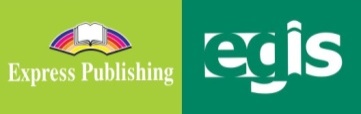 2020WSTĘPKindergarten Teacher to publikacja należąca do serii Career Paths. Podręczniki z tej serii polecane są dla uczniów techników lub innych szkół zawodowych o odpowiednim profilu oraz tych, którzy chcą rozwijać swoje umiejętności językowe w zakresie języka angielskiego zawodowego (vocational English). Autorzy serii założyli, że przystępujący do poznawania języka zawodowego znają już podstawy gramatyki języka angielskiego, a słownictwo ogólne mają opanowane na tyle, że potrafią się komunikować przynajmniej na podstawowym poziomie, wykorzystując właściwe funkcje językowe.Podręcznik podzielony został na trzy części: Book 1, Book 2 i Book 3, z których każda zawiera 15 rozdziałów. Poszczególne części odpowiadają kolejno poziomowi A1, A2 i B1 w Europejskim Systemie Opisu Kształcenia Językowego (Common European Framework of Reference for Languages).Prezentowany rozkład materiału (RM) podzielono w następujący sposób: znajomość środków językowych,rozumienie wypowiedzi & przetwarzanie wypowiedzi,tworzenie wypowiedzi i reagowanie na wypowiedzi, materiał ćwiczeniowy.Materiał zawarty w podręczniku w części Book 3 może być zrealizowany w trakcie ok. 30 godzin lekcyjnych (plus powtórki materiału i testy). W rozkładzie materiału (RM) zamieszczono informacje dotyczące każdej lekcji zawartej w podręczniku w odniesieniu do materiału tematyczno-leksykalnego (znajomość środków językowych) oraz ćwiczonych umiejętności językowych (rozumienie i przetwarzanie wypowiedzi oraz tworzenie wypowiedzi i reagowanie na nie). Na realizację każdego rozdziału (Unit) przeznaczono 2 godziny lekcyjne:pierwsza – wprowadzenie nowego słownictwa i praca z tekstem, co stanowi przygotowanie do kolejnej lekcji, podczas której uczeń będzie w sposób czynny korzystał z nowo poznanych słów i zwrotów; druga – rozwijanie umiejętności rozumienia ze słuchu oraz sprawności produktywnych, czyli mówienia i pisania, w tym odtwarzanie przez uczniów wysłuchanego dialogu, a następnie wielokrotne powtarzanie własnych wersji tego dialogu ze zmianą ról i wprowadzaniem nowych informacji szczegółowych. Mówienie często sprawia uczniom, zwłaszcza mniej zaawansowanym językowo, największe problemy. Z tego względu proponuje się, by na ćwiczenie tej sprawności językowej przeznaczyć możliwie dużo czasu. Samodzielne odegranie zadanej roli w języku angielskim zapewni uczniom nie tylko poczucie sukcesu i zadowolenia z siebie, ale będzie również motywacją do dalszej pracy. Rozwijanie umiejętności pisania to ostatni element każdego rozdziału, który nauczyciel może wykorzystać jako pracę domową. Po zrealizowaniu materiału w rozdziale uczeń jest przygotowany do wykonania zadania samodzielnie, zna potrzebne słownictwo i poznał wzór danej formy wypowiedzi pisemnej.Wiadomo, że w nauce, zwłaszcza języka obcego, bardzo ważne jest powtarzanie i utrwalanie nowopoznanego materiału. Stąd, po każdych trzech rozdziałach proponuje się jego powtórkę w dowolnej formie (np. ponowne odegranie ról, gry językowe wykorzystujące słownictwo zawodowe itp.) lub sprawdzian pokazujący stopień opanowania zrealizowanego materiału. W RM zaproponowano również poświęcenie jednej godziny dydaktycznej na lekcję organizacyjną. Dodatkowo w RM nauczyciel znajdzie propozycje tematów lekcji. Przedstawiony poniżej szczegółowy RM do podręcznika Kindergarten Teacher – Book 3 jest propozycją i może być modyfikowany lub stanowić punkt wyjścia do konstruowania indywidualnych rozkładów materiału dostosowanych do konkretnych warunków i możliwości edukacyjnych uczniów. W RM zamieszczono również informacje dotyczące realizacji wymagań nowej podstawy programowej w zakresie języka obcego zawodowego (JOZ) (np. 1.1, 2a.1, 3b.1, 4a.3 itd., gdzie oznaczenie przed kropką odnosi się do efektów kształcenia, a oznaczenie po kropce – do kryteriów ich weryfikacji). Zabieg taki powoduje, że proponowany RM jest szczególnie pomocny dla nauczyciela w jego pracy dydaktycznej. Materiał dodatkowy (wyszczególniony w tabeli innym kolorem tła) to przede wszystkim Glossary (słowniczek) znajdujący się w podręczniku (po każdych 15 rozdziałach) oraz komponent cyfrowy, tzw. digibook, zawierający m.in. filmy dokumentalne. Kurs składa się z:podręcznika (Student’s Book), kompletu dwóch płyt CD do użytku w klasie (Class Audio CDs), które zawierają nagrania wszystkich dialogów prezentowanych w podręczniku,książki nauczyciela (Teacher’s Guide) ze szczegółowymi scenariuszami lekcji, zapisami nagrań oraz kluczem odpowiedzi do wszystkich zadań znajdujących się w podręczniku.Kindergarten Teacher to podręcznik, który zapewni korzystającym z niego nie tylko doskonalenie znajomości języka angielskiego, ale także poszerzenie wiedzy w interesującym ich obszarze zawodowym. Rozkład materiału – seria CAREER PATHS: KINDERGARTEN TEACHERBOOK 3STRONAZNAJOMOŚĆ ŚRODKÓW JĘZYKOWYCHROZUMIENIE WYPOWIEDZI& PRZETWARZANIE WYPOWIEDZITWORZENIE WYPOWIEDZI& REAGOWANIE NA WYPOWIEDZIMATERIAŁ DODATKO-WY**MATERIAŁ DODATKO-WY**DATA*ZNAJOMOŚĆ ŚRODKÓW JĘZYKOWYCHROZUMIENIE WYPOWIEDZI& PRZETWARZANIE WYPOWIEDZITWORZENIE WYPOWIEDZI& REAGOWANIE NA WYPOWIEDZIMATERIAŁ DODATKO-WY**MATERIAŁ DODATKO-WY**LEKCJA  1…………Temat lekcji: 1. Lekcja organizacyjna. Temat lekcji: 1. Lekcja organizacyjna. Temat lekcji: 1. Lekcja organizacyjna. Temat lekcji: 1. Lekcja organizacyjna. Temat lekcji: 1. Lekcja organizacyjna. UNIT 1 – Language Skills 1: ReadingUNIT 1 – Language Skills 1: ReadingUNIT 1 – Language Skills 1: ReadingUNIT 1 – Language Skills 1: ReadingUNIT 1 – Language Skills 1: ReadingLEKCJE  2–3str. 4–5Leksyka i tematyka: słownictwo związane z umiejętnością czytania: vowels, consonants, sound, literacy, phonemic, phonic, recognize, sight words, memorize, meaning, vocabulary, decoderzeczowniki: letters, written form, skills, higher level exercises, sounds, words, concepts, learning standard, strategiesczasowniki: recognize, name, identify, build, demonstrate, include, isolate, read, represent, meet, instructprzymiotniki: simple, common, strong, word-decodingzwroty, np. I’m pleased to report … . He struggles with … . Can I help … ? wymienianie mocnych i słabych stron, np. He excels in … . He’s great at … . He struggles with … . That’s one area that I think he needs some extra help on. 1.1, 6a.1, 6a.4, 6a.5Czytanie, słuchanie i mówienie: Reading Standards for Kindergarten Students (standardy dot. czytania) – zadanie typu P/F; dobieranie definicji do podanych wyrazów/wyrażeń; uzupełnianie luk w zdaniach podanymi wyrazami; odpowiedź na pytanie otwarte Słuchanie, czytanie i pisanie:rozmowa między nauczycielem i matką przedszkolaka dot. słabych i mocnych stron dziecka w procesie uczenia się czytać – zadanie typu P/F; uzupełnianie luk w dialogu 2a.1, 2a.2, 2b.1, 2b.2, 5.3, 6c.3, 6d.5, 6d.6Mówienie: przewidywanie słownictwa związanego z tematyką rozdziałuopisywanie ilustracji i czynności przedstawionych na ilustracjach + określanie ich związku z umiejętnością czytaniaodpowiedzi na pytania: jaka jest różnica między fonemiką i foniką oraz jakie umiejętności dzieci muszą rozwinąć jako podstawę do nauki czytania (w parach) dialog sterowany nt. słabych i mocnych stron przedszkolaka (odgrywanie ról nauczyciela i rodzica, na podstawie dialogu w ćw. 7) (w parach) odgrywanie własnych dialogów, w których nauczyciel rozmawia z rodzicem przedszkolaka jego postępach w nauce czytania, o ćwiczeniach, które dziecko wykonuje bardzo dobrze i obszarach, w których radzi sobie gorzej (ćw. 8)Pisanie: list do rodziców przedszkolaków nt. czytania (a letter about reading) zawierający informacje: jakie ważne umiejętności dziecko musi rozwinąć w trakcie nauki czytania i w jaki sposób rodzice mogą pomóc w rozwijaniu tych umiejętności (na podstawie tekstu i ćw. 8) 3a.1, 3a.2, 3a.3, 3a.4, 3a.5, 3b.1, 3b.2, 3b.3, 3b.4, 3b.5, 4a.1, 4a.2, 4a.3, 4a.6, 4a.7, 4a.8, 4b.2, 4b.6, 4b.7, 4b.8, 5.1, 6b.2, 6d.6SB Book 3, Glossary – str. 34–39DigiBook – Unit 1LEKCJE  2–3str. 4–5Leksyka i tematyka: słownictwo związane z umiejętnością czytania: vowels, consonants, sound, literacy, phonemic, phonic, recognize, sight words, memorize, meaning, vocabulary, decoderzeczowniki: letters, written form, skills, higher level exercises, sounds, words, concepts, learning standard, strategiesczasowniki: recognize, name, identify, build, demonstrate, include, isolate, read, represent, meet, instructprzymiotniki: simple, common, strong, word-decodingzwroty, np. I’m pleased to report … . He struggles with … . Can I help … ? wymienianie mocnych i słabych stron, np. He excels in … . He’s great at … . He struggles with … . That’s one area that I think he needs some extra help on. 1.1, 6a.1, 6a.4, 6a.5Czytanie, słuchanie i mówienie: Reading Standards for Kindergarten Students (standardy dot. czytania) – zadanie typu P/F; dobieranie definicji do podanych wyrazów/wyrażeń; uzupełnianie luk w zdaniach podanymi wyrazami; odpowiedź na pytanie otwarte Słuchanie, czytanie i pisanie:rozmowa między nauczycielem i matką przedszkolaka dot. słabych i mocnych stron dziecka w procesie uczenia się czytać – zadanie typu P/F; uzupełnianie luk w dialogu 2a.1, 2a.2, 2b.1, 2b.2, 5.3, 6c.3, 6d.5, 6d.6Mówienie: przewidywanie słownictwa związanego z tematyką rozdziałuopisywanie ilustracji i czynności przedstawionych na ilustracjach + określanie ich związku z umiejętnością czytaniaodpowiedzi na pytania: jaka jest różnica między fonemiką i foniką oraz jakie umiejętności dzieci muszą rozwinąć jako podstawę do nauki czytania (w parach) dialog sterowany nt. słabych i mocnych stron przedszkolaka (odgrywanie ról nauczyciela i rodzica, na podstawie dialogu w ćw. 7) (w parach) odgrywanie własnych dialogów, w których nauczyciel rozmawia z rodzicem przedszkolaka jego postępach w nauce czytania, o ćwiczeniach, które dziecko wykonuje bardzo dobrze i obszarach, w których radzi sobie gorzej (ćw. 8)Pisanie: list do rodziców przedszkolaków nt. czytania (a letter about reading) zawierający informacje: jakie ważne umiejętności dziecko musi rozwinąć w trakcie nauki czytania i w jaki sposób rodzice mogą pomóc w rozwijaniu tych umiejętności (na podstawie tekstu i ćw. 8) 3a.1, 3a.2, 3a.3, 3a.4, 3a.5, 3b.1, 3b.2, 3b.3, 3b.4, 3b.5, 4a.1, 4a.2, 4a.3, 4a.6, 4a.7, 4a.8, 4b.2, 4b.6, 4b.7, 4b.8, 5.1, 6b.2, 6d.6LEKCJE  2–3……………………Leksyka i tematyka: słownictwo związane z umiejętnością czytania: vowels, consonants, sound, literacy, phonemic, phonic, recognize, sight words, memorize, meaning, vocabulary, decoderzeczowniki: letters, written form, skills, higher level exercises, sounds, words, concepts, learning standard, strategiesczasowniki: recognize, name, identify, build, demonstrate, include, isolate, read, represent, meet, instructprzymiotniki: simple, common, strong, word-decodingzwroty, np. I’m pleased to report … . He struggles with … . Can I help … ? wymienianie mocnych i słabych stron, np. He excels in … . He’s great at … . He struggles with … . That’s one area that I think he needs some extra help on. 1.1, 6a.1, 6a.4, 6a.5Czytanie, słuchanie i mówienie: Reading Standards for Kindergarten Students (standardy dot. czytania) – zadanie typu P/F; dobieranie definicji do podanych wyrazów/wyrażeń; uzupełnianie luk w zdaniach podanymi wyrazami; odpowiedź na pytanie otwarte Słuchanie, czytanie i pisanie:rozmowa między nauczycielem i matką przedszkolaka dot. słabych i mocnych stron dziecka w procesie uczenia się czytać – zadanie typu P/F; uzupełnianie luk w dialogu 2a.1, 2a.2, 2b.1, 2b.2, 5.3, 6c.3, 6d.5, 6d.6Mówienie: przewidywanie słownictwa związanego z tematyką rozdziałuopisywanie ilustracji i czynności przedstawionych na ilustracjach + określanie ich związku z umiejętnością czytaniaodpowiedzi na pytania: jaka jest różnica między fonemiką i foniką oraz jakie umiejętności dzieci muszą rozwinąć jako podstawę do nauki czytania (w parach) dialog sterowany nt. słabych i mocnych stron przedszkolaka (odgrywanie ról nauczyciela i rodzica, na podstawie dialogu w ćw. 7) (w parach) odgrywanie własnych dialogów, w których nauczyciel rozmawia z rodzicem przedszkolaka jego postępach w nauce czytania, o ćwiczeniach, które dziecko wykonuje bardzo dobrze i obszarach, w których radzi sobie gorzej (ćw. 8)Pisanie: list do rodziców przedszkolaków nt. czytania (a letter about reading) zawierający informacje: jakie ważne umiejętności dziecko musi rozwinąć w trakcie nauki czytania i w jaki sposób rodzice mogą pomóc w rozwijaniu tych umiejętności (na podstawie tekstu i ćw. 8) 3a.1, 3a.2, 3a.3, 3a.4, 3a.5, 3b.1, 3b.2, 3b.3, 3b.4, 3b.5, 4a.1, 4a.2, 4a.3, 4a.6, 4a.7, 4a.8, 4b.2, 4b.6, 4b.7, 4b.8, 5.1, 6b.2, 6d.6LEKCJE  2–3……………………Tematy lekcji: 1. Reading Standards for Kindergarten Students – słownictwo, praca z tekstem.                          2. How is my son doing in class? – ćwiczenia w słuchaniu i mówieniu. Pisanie – list do rodziców nt. czytania (a letter about reading).Tematy lekcji: 1. Reading Standards for Kindergarten Students – słownictwo, praca z tekstem.                          2. How is my son doing in class? – ćwiczenia w słuchaniu i mówieniu. Pisanie – list do rodziców nt. czytania (a letter about reading).Tematy lekcji: 1. Reading Standards for Kindergarten Students – słownictwo, praca z tekstem.                          2. How is my son doing in class? – ćwiczenia w słuchaniu i mówieniu. Pisanie – list do rodziców nt. czytania (a letter about reading).Tematy lekcji: 1. Reading Standards for Kindergarten Students – słownictwo, praca z tekstem.                          2. How is my son doing in class? – ćwiczenia w słuchaniu i mówieniu. Pisanie – list do rodziców nt. czytania (a letter about reading).STRONAZNAJOMOŚĆ ŚRODKÓW JĘZYKOWYCHROZUMIENIE WYPOWIEDZI& PRZETWARZANIE WYPOWIEDZITWORZENIE WYPOWIEDZI& REAGOWANIE NA WYPOWIEDZIMATERIAŁ DODATKO-WY**MATERIAŁ DODATKO-WY**DATA*ZNAJOMOŚĆ ŚRODKÓW JĘZYKOWYCHROZUMIENIE WYPOWIEDZI& PRZETWARZANIE WYPOWIEDZITWORZENIE WYPOWIEDZI& REAGOWANIE NA WYPOWIEDZIMATERIAŁ DODATKO-WY**MATERIAŁ DODATKO-WY**UNIT 2 – Reading Strategies 1UNIT 2 – Reading Strategies 1UNIT 2 – Reading Strategies 1UNIT 2 – Reading Strategies 1UNIT 2 – Reading Strategies 1LEKCJE  4–5str. 6–7Leksyka i tematyka: słownictwo związane ze strategiami czytania: reading strategies, chunking, words, pronounce, sound it out, CNC words, shared reading, echo reading, point to, match, pictures, word wallrzeczowniki: beginning readers, strategy, exercise, passage, method, book, print, conceptsczasowniki: refer, help, break down, attempt, start, end, stand, point, improve, place, learnprzymiotniki: manageable, easier, larger, short, comfortable, newzwroty, np. Some of my students are struggling with … . Do you have any advice … ? You might want to try … .wyrażanie prośby o radę, np. I’m not sure how … . Do you have any advice … ? Can I put … ?1.1, 6a.1, 6a.4, 6a.5Czytanie, słuchanie i mówienie: Reading Sttrategies for Beginning Readers (fragment z podręcznika dot. strategii czytania) – zadanie typu P/F; dobieranie definicji do podanych wyrazów/wyrażeń; uzupełnianie luk w zdaniach podanymi wyrazami/ wyrażeniami; odpowiedź na pytanie otwarte Słuchanie, czytanie i pisanie:rozmowa między dwojgiem nauczycieli dot. nauczania czytania – zadanie typu P/F; uzupełnianie luk w dialogu 2a.1, 2a.2, 2b.1, 2b.2, 5.3, 6c.3, 6d.5, 6d.6Mówienie: przewidywanie słownictwa związanego z tematyką rozdziałuopisywanie ilustracji i czynności przedstawionych na ilustracjach + określanie ich związku ze strategiami czytania odpowiedzi na pytania: jakie są strategie czytania dla dzieci uczących się czytać oraz w jaki sposób nauczyciele mogą wykorzystać duże tablice z zapisanymi słowami (word walls) jako narzędzia do nauki(w parach) dialog sterowany nt. nauczania czytania (odgrywanie ról dwojga nauczycieli, na podstawie dialogu w ćw. 7) (w parach) odgrywanie własnych dialogów, w których dwoje nauczycieli rozmawia o uczniach, którzy mają problem z czytaniem, o sposobach, jak można im pomóc w nauce czytania oraz o strategiach dot. nauczania czytania (ćw. 8)Pisanie: zarys konspektu lekcji czytania (a lesson plan overview for a reading lesson) dla dzieci przedszkolnych, z uwzględnieniem celu lekcji, listy narzędzi i materiałów potrzebnych do przeprowadzenia lekcji i opisu ćwiczeń (na podstawie tekstu i ćw. 8) 3a.1, 3a.2, 3a.3, 3a.4, 3a.5, 3b.1, 3b.2, 3b.4, 3b.5, 4a.1, 4a.2, 4a.3, 4a.6, 4a.7, 4a.8, 4b.2, 4b.8, 5.1, 6b.2, 6d.6SB Book 3, Glossary – str. 34–39DigiBook – Unit 2LEKCJE  4–5str. 6–7Leksyka i tematyka: słownictwo związane ze strategiami czytania: reading strategies, chunking, words, pronounce, sound it out, CNC words, shared reading, echo reading, point to, match, pictures, word wallrzeczowniki: beginning readers, strategy, exercise, passage, method, book, print, conceptsczasowniki: refer, help, break down, attempt, start, end, stand, point, improve, place, learnprzymiotniki: manageable, easier, larger, short, comfortable, newzwroty, np. Some of my students are struggling with … . Do you have any advice … ? You might want to try … .wyrażanie prośby o radę, np. I’m not sure how … . Do you have any advice … ? Can I put … ?1.1, 6a.1, 6a.4, 6a.5Czytanie, słuchanie i mówienie: Reading Sttrategies for Beginning Readers (fragment z podręcznika dot. strategii czytania) – zadanie typu P/F; dobieranie definicji do podanych wyrazów/wyrażeń; uzupełnianie luk w zdaniach podanymi wyrazami/ wyrażeniami; odpowiedź na pytanie otwarte Słuchanie, czytanie i pisanie:rozmowa między dwojgiem nauczycieli dot. nauczania czytania – zadanie typu P/F; uzupełnianie luk w dialogu 2a.1, 2a.2, 2b.1, 2b.2, 5.3, 6c.3, 6d.5, 6d.6Mówienie: przewidywanie słownictwa związanego z tematyką rozdziałuopisywanie ilustracji i czynności przedstawionych na ilustracjach + określanie ich związku ze strategiami czytania odpowiedzi na pytania: jakie są strategie czytania dla dzieci uczących się czytać oraz w jaki sposób nauczyciele mogą wykorzystać duże tablice z zapisanymi słowami (word walls) jako narzędzia do nauki(w parach) dialog sterowany nt. nauczania czytania (odgrywanie ról dwojga nauczycieli, na podstawie dialogu w ćw. 7) (w parach) odgrywanie własnych dialogów, w których dwoje nauczycieli rozmawia o uczniach, którzy mają problem z czytaniem, o sposobach, jak można im pomóc w nauce czytania oraz o strategiach dot. nauczania czytania (ćw. 8)Pisanie: zarys konspektu lekcji czytania (a lesson plan overview for a reading lesson) dla dzieci przedszkolnych, z uwzględnieniem celu lekcji, listy narzędzi i materiałów potrzebnych do przeprowadzenia lekcji i opisu ćwiczeń (na podstawie tekstu i ćw. 8) 3a.1, 3a.2, 3a.3, 3a.4, 3a.5, 3b.1, 3b.2, 3b.4, 3b.5, 4a.1, 4a.2, 4a.3, 4a.6, 4a.7, 4a.8, 4b.2, 4b.8, 5.1, 6b.2, 6d.6LEKCJE  4–5……………………Leksyka i tematyka: słownictwo związane ze strategiami czytania: reading strategies, chunking, words, pronounce, sound it out, CNC words, shared reading, echo reading, point to, match, pictures, word wallrzeczowniki: beginning readers, strategy, exercise, passage, method, book, print, conceptsczasowniki: refer, help, break down, attempt, start, end, stand, point, improve, place, learnprzymiotniki: manageable, easier, larger, short, comfortable, newzwroty, np. Some of my students are struggling with … . Do you have any advice … ? You might want to try … .wyrażanie prośby o radę, np. I’m not sure how … . Do you have any advice … ? Can I put … ?1.1, 6a.1, 6a.4, 6a.5Czytanie, słuchanie i mówienie: Reading Sttrategies for Beginning Readers (fragment z podręcznika dot. strategii czytania) – zadanie typu P/F; dobieranie definicji do podanych wyrazów/wyrażeń; uzupełnianie luk w zdaniach podanymi wyrazami/ wyrażeniami; odpowiedź na pytanie otwarte Słuchanie, czytanie i pisanie:rozmowa między dwojgiem nauczycieli dot. nauczania czytania – zadanie typu P/F; uzupełnianie luk w dialogu 2a.1, 2a.2, 2b.1, 2b.2, 5.3, 6c.3, 6d.5, 6d.6Mówienie: przewidywanie słownictwa związanego z tematyką rozdziałuopisywanie ilustracji i czynności przedstawionych na ilustracjach + określanie ich związku ze strategiami czytania odpowiedzi na pytania: jakie są strategie czytania dla dzieci uczących się czytać oraz w jaki sposób nauczyciele mogą wykorzystać duże tablice z zapisanymi słowami (word walls) jako narzędzia do nauki(w parach) dialog sterowany nt. nauczania czytania (odgrywanie ról dwojga nauczycieli, na podstawie dialogu w ćw. 7) (w parach) odgrywanie własnych dialogów, w których dwoje nauczycieli rozmawia o uczniach, którzy mają problem z czytaniem, o sposobach, jak można im pomóc w nauce czytania oraz o strategiach dot. nauczania czytania (ćw. 8)Pisanie: zarys konspektu lekcji czytania (a lesson plan overview for a reading lesson) dla dzieci przedszkolnych, z uwzględnieniem celu lekcji, listy narzędzi i materiałów potrzebnych do przeprowadzenia lekcji i opisu ćwiczeń (na podstawie tekstu i ćw. 8) 3a.1, 3a.2, 3a.3, 3a.4, 3a.5, 3b.1, 3b.2, 3b.4, 3b.5, 4a.1, 4a.2, 4a.3, 4a.6, 4a.7, 4a.8, 4b.2, 4b.8, 5.1, 6b.2, 6d.6LEKCJE  4–5……………………Tematy lekcji: 1. Reading Sttrategies for Beginning Readers – słownictwo, praca z tekstem.                          2. Do you have any advice for me? – ćwiczenia w słuchaniu i mówieniu. Pisanie – zarys konspektu lekcji czytania (a lesson plan overview for 
                              a reading lesson).Tematy lekcji: 1. Reading Sttrategies for Beginning Readers – słownictwo, praca z tekstem.                          2. Do you have any advice for me? – ćwiczenia w słuchaniu i mówieniu. Pisanie – zarys konspektu lekcji czytania (a lesson plan overview for 
                              a reading lesson).Tematy lekcji: 1. Reading Sttrategies for Beginning Readers – słownictwo, praca z tekstem.                          2. Do you have any advice for me? – ćwiczenia w słuchaniu i mówieniu. Pisanie – zarys konspektu lekcji czytania (a lesson plan overview for 
                              a reading lesson).Tematy lekcji: 1. Reading Sttrategies for Beginning Readers – słownictwo, praca z tekstem.                          2. Do you have any advice for me? – ćwiczenia w słuchaniu i mówieniu. Pisanie – zarys konspektu lekcji czytania (a lesson plan overview for 
                              a reading lesson).STRONAZNAJOMOŚĆ ŚRODKÓW JĘZYKOWYCHROZUMIENIE WYPOWIEDZI& PRZETWARZANIE WYPOWIEDZITWORZENIE WYPOWIEDZI& REAGOWANIE NA WYPOWIEDZIMATERIAŁ DODATKO-WY**DATA*ZNAJOMOŚĆ ŚRODKÓW JĘZYKOWYCHROZUMIENIE WYPOWIEDZI& PRZETWARZANIE WYPOWIEDZITWORZENIE WYPOWIEDZI& REAGOWANIE NA WYPOWIEDZIMATERIAŁ DODATKO-WY**UNIT 3 – Language Skills 2: LiteratureUNIT 3 – Language Skills 2: LiteratureUNIT 3 – Language Skills 2: LiteratureUNIT 3 – Language Skills 2: LiteratureUNIT 3 – Language Skills 2: LiteratureLEKCJE  6–7str. 8–9Leksyka i tematyka: słownictwo związane z literaturą: narrate, comprehension, link, events, provide, opinion, topic, reaction, identify, problem, solution, composerzeczowniki: story, storyline, summary, ability, encouragement, support, thinking skills, learning standardprzymiotniki: short, basic, different, central, criticalzwroty, np. Why don’t we … ? After we finish reading the story … . That way they can … . That’s a very important skill.zwracanie się o pomoc, np. Could you help me … ? Do you have any … ? How can we … ? 1.1, 6a.1, 6a.4, 6a.5Czytanie, słuchanie i mówienie: Literature Standards for Kindergarten Students (standardy językowe) – zadanie typu P/F; dobieranie definicji do podanych wyrazów; zastępowanie wyróżnionych fragmentów zdań wyrazami o podobnym znaczeniu (uzupełnianie brakujących liter); odpowiedź na pytanie otwarte Słuchanie, czytanie i pisanie:rozmowa między dwojgiem nauczycieli dot. lekcji w oparciu o bajkę – zadanie typu P/F; uzupełnianie luk w dialogu 2a.1, 2a.2, 2b.1, 2b.2, 5.3, 6c.3, 6d.5, 6d.6Mówienie: przewidywanie słownictwa związanego z tematyką rozdziałuopisywanie ilustracji i czynności przedstawionych na ilustracjach + określanie ich związku z literaturąodpowiedzi na pytania: jakie są cele lekcji opartych na bajkach oraz w jaki sposób nauczyciele mogą sprawdzać, czy dzieci zrozumiały bajkę (w parach) dialog sterowany nt. lekcji w oparciu o bajkę (odgrywanie ról dwojga nauczycieli, na podstawie dialogu w ćw. 7) (w parach) odgrywanie własnych dialogów, w których dwoje nauczycieli rozmawia o planie lekcji w oparciu o bajkę, o sposobie sprawdzenia, czy dzieci bajkę zrozumiały, oraz o pomysłach na ćwiczenia związane z bajką (ćw. 8)Pisanie:lista pytań (a list of questions), jakie nauczyciel może zadać dzieciom po przeczytaniu bajki, z uwzględnieniem pytań: sprawdzających zrozumienie treści bajki, pozwalających dzieciom rozpoznać aspekty bajki i umożliwiających podzielenie się swoimi opiniami (na podstawie tekstu i ćw. 8)3a.1, 3a.2, 3a.3, 3a.4, 3a.5, 3b.1, 3b.4, 3b.5, 4a.1, 4a.2, 4a.3, 4a.4, 4a.5, 4a.6, 4a.7, 4a.8, 4b.2, 4b.8, 5.1, 6b.2, 6d.6SB Book 3, Glossary – str. 34–39DigiBook – Unit 3LEKCJE  6–7str. 8–9Leksyka i tematyka: słownictwo związane z literaturą: narrate, comprehension, link, events, provide, opinion, topic, reaction, identify, problem, solution, composerzeczowniki: story, storyline, summary, ability, encouragement, support, thinking skills, learning standardprzymiotniki: short, basic, different, central, criticalzwroty, np. Why don’t we … ? After we finish reading the story … . That way they can … . That’s a very important skill.zwracanie się o pomoc, np. Could you help me … ? Do you have any … ? How can we … ? 1.1, 6a.1, 6a.4, 6a.5Czytanie, słuchanie i mówienie: Literature Standards for Kindergarten Students (standardy językowe) – zadanie typu P/F; dobieranie definicji do podanych wyrazów; zastępowanie wyróżnionych fragmentów zdań wyrazami o podobnym znaczeniu (uzupełnianie brakujących liter); odpowiedź na pytanie otwarte Słuchanie, czytanie i pisanie:rozmowa między dwojgiem nauczycieli dot. lekcji w oparciu o bajkę – zadanie typu P/F; uzupełnianie luk w dialogu 2a.1, 2a.2, 2b.1, 2b.2, 5.3, 6c.3, 6d.5, 6d.6Mówienie: przewidywanie słownictwa związanego z tematyką rozdziałuopisywanie ilustracji i czynności przedstawionych na ilustracjach + określanie ich związku z literaturąodpowiedzi na pytania: jakie są cele lekcji opartych na bajkach oraz w jaki sposób nauczyciele mogą sprawdzać, czy dzieci zrozumiały bajkę (w parach) dialog sterowany nt. lekcji w oparciu o bajkę (odgrywanie ról dwojga nauczycieli, na podstawie dialogu w ćw. 7) (w parach) odgrywanie własnych dialogów, w których dwoje nauczycieli rozmawia o planie lekcji w oparciu o bajkę, o sposobie sprawdzenia, czy dzieci bajkę zrozumiały, oraz o pomysłach na ćwiczenia związane z bajką (ćw. 8)Pisanie:lista pytań (a list of questions), jakie nauczyciel może zadać dzieciom po przeczytaniu bajki, z uwzględnieniem pytań: sprawdzających zrozumienie treści bajki, pozwalających dzieciom rozpoznać aspekty bajki i umożliwiających podzielenie się swoimi opiniami (na podstawie tekstu i ćw. 8)3a.1, 3a.2, 3a.3, 3a.4, 3a.5, 3b.1, 3b.4, 3b.5, 4a.1, 4a.2, 4a.3, 4a.4, 4a.5, 4a.6, 4a.7, 4a.8, 4b.2, 4b.8, 5.1, 6b.2, 6d.6LEKCJE  6–7……………………Leksyka i tematyka: słownictwo związane z literaturą: narrate, comprehension, link, events, provide, opinion, topic, reaction, identify, problem, solution, composerzeczowniki: story, storyline, summary, ability, encouragement, support, thinking skills, learning standardprzymiotniki: short, basic, different, central, criticalzwroty, np. Why don’t we … ? After we finish reading the story … . That way they can … . That’s a very important skill.zwracanie się o pomoc, np. Could you help me … ? Do you have any … ? How can we … ? 1.1, 6a.1, 6a.4, 6a.5Czytanie, słuchanie i mówienie: Literature Standards for Kindergarten Students (standardy językowe) – zadanie typu P/F; dobieranie definicji do podanych wyrazów; zastępowanie wyróżnionych fragmentów zdań wyrazami o podobnym znaczeniu (uzupełnianie brakujących liter); odpowiedź na pytanie otwarte Słuchanie, czytanie i pisanie:rozmowa między dwojgiem nauczycieli dot. lekcji w oparciu o bajkę – zadanie typu P/F; uzupełnianie luk w dialogu 2a.1, 2a.2, 2b.1, 2b.2, 5.3, 6c.3, 6d.5, 6d.6Mówienie: przewidywanie słownictwa związanego z tematyką rozdziałuopisywanie ilustracji i czynności przedstawionych na ilustracjach + określanie ich związku z literaturąodpowiedzi na pytania: jakie są cele lekcji opartych na bajkach oraz w jaki sposób nauczyciele mogą sprawdzać, czy dzieci zrozumiały bajkę (w parach) dialog sterowany nt. lekcji w oparciu o bajkę (odgrywanie ról dwojga nauczycieli, na podstawie dialogu w ćw. 7) (w parach) odgrywanie własnych dialogów, w których dwoje nauczycieli rozmawia o planie lekcji w oparciu o bajkę, o sposobie sprawdzenia, czy dzieci bajkę zrozumiały, oraz o pomysłach na ćwiczenia związane z bajką (ćw. 8)Pisanie:lista pytań (a list of questions), jakie nauczyciel może zadać dzieciom po przeczytaniu bajki, z uwzględnieniem pytań: sprawdzających zrozumienie treści bajki, pozwalających dzieciom rozpoznać aspekty bajki i umożliwiających podzielenie się swoimi opiniami (na podstawie tekstu i ćw. 8)3a.1, 3a.2, 3a.3, 3a.4, 3a.5, 3b.1, 3b.4, 3b.5, 4a.1, 4a.2, 4a.3, 4a.4, 4a.5, 4a.6, 4a.7, 4a.8, 4b.2, 4b.8, 5.1, 6b.2, 6d.6LEKCJE  6–7……………………Tematy lekcji: 1. Literature Standards for Kindergarten Students – słownictwo, praca z tekstem.                          2. Could you help me plan tomorrow’s lesson? – ćwiczenia w słuchaniu i mówieniu. Pisanie – lista pytań dot. bajki (a list of questions).Tematy lekcji: 1. Literature Standards for Kindergarten Students – słownictwo, praca z tekstem.                          2. Could you help me plan tomorrow’s lesson? – ćwiczenia w słuchaniu i mówieniu. Pisanie – lista pytań dot. bajki (a list of questions).Tematy lekcji: 1. Literature Standards for Kindergarten Students – słownictwo, praca z tekstem.                          2. Could you help me plan tomorrow’s lesson? – ćwiczenia w słuchaniu i mówieniu. Pisanie – lista pytań dot. bajki (a list of questions).Tematy lekcji: 1. Literature Standards for Kindergarten Students – słownictwo, praca z tekstem.                          2. Could you help me plan tomorrow’s lesson? – ćwiczenia w słuchaniu i mówieniu. Pisanie – lista pytań dot. bajki (a list of questions).LEKCJA  8…………Temat lekcji: 1. Powtórka materiału. / Test.Temat lekcji: 1. Powtórka materiału. / Test.Temat lekcji: 1. Powtórka materiału. / Test.Temat lekcji: 1. Powtórka materiału. / Test.STRONAZNAJOMOŚĆ ŚRODKÓW JĘZYKOWYCHROZUMIENIE WYPOWIEDZI& PRZETWARZANIE WYPOWIEDZITWORZENIE WYPOWIEDZI& REAGOWANIE NA WYPOWIEDZIMATERIAŁ DODATKO-WY**DATA*ZNAJOMOŚĆ ŚRODKÓW JĘZYKOWYCHROZUMIENIE WYPOWIEDZI& PRZETWARZANIE WYPOWIEDZITWORZENIE WYPOWIEDZI& REAGOWANIE NA WYPOWIEDZIMATERIAŁ DODATKO-WY**UNIT 4 – Reading Strategies 2UNIT 4 – Reading Strategies 2UNIT 4 – Reading Strategies 2UNIT 4 – Reading Strategies 2UNIT 4 – Reading Strategies 2LEKCJE  9–10str. 10–11Leksyka i tematyka: słownictwo związane ze strategiami czytania (c.d.): pass out, materials, prompt, draw, present, recreate, drama, make-believe, role, narrator, act out, build, props, next, coach, audience rzeczowniki: story, art project, paper, picture, scene, artwork, class play, event, characters, performance, setczasowniki: plan, accompany, complete, finish, assign, create, practice, remind, invite, cooperateprzymiotniki: creative, interactive, favorite, different, greatzwroty, np. What are the choices? What else can I do? I think I’d rather … . Is that what you want to do?przedstawianie opcji, np. You could … . You can … . Just use … . If you prefer, you can … . 1.1, 6a.1,6a.4, 6a.5Czytanie, słuchanie i mówienie: Class Activities (fragment z podręcznika: pomysły na ćwiczenia związane z nauczaniem w oparciu o bajkę) – odpowiedzi na pytania (wybór wielokrotny); uzupełnianie luk w zdaniach podanymi wyrazami; dobieranie podanych wyrazów do luk w parach zdań (2 opcje); odpowiedź na pytanie otwarte Słuchanie, czytanie i pisanie:rozmowa między nauczycielem i przedszkolakiem dot. opcji ćwiczeń, jakie dziewczynka może wykonać – odpowiedzi na pytania (wybór wielokrotny); uzupełnianie luk w dialogu 2a.1, 2a.2, 2b.1, 2b.2, 5.3, 6c.3, 6d.5, 6d.6Mówienie i pisanie: (w grupach) burza mózgów nt. słownictwa związanego z tematyką rozdziału (2 min.)Mówienie: opisywanie ilustracji i czynności przedstawionych na ilustracjach + określanie ich związku ze strategiami czytaniaodpowiedzi na pytania: jakie ćwiczenia kreatywne pomagają w lekcji opartej na bajce oraz jakie umiejętności dzieci mogą zademonstrować podczas wykonywania ćwiczeń kreatywnych związanych z bajką(w parach) dialog sterowany nt. opcji ćwiczeń, jakie dziewczynka może wykonać (odgrywanie ról nauczyciela i przedszkolaka, na podstawie dialogu w ćw. 7) (w parach) odgrywanie własnych dialogów, w których nauczyciel rozmawia z przedszkolakiem o ćwiczeniach związanych z bajką, która była podstawą lekcji, o opcjach ćwiczeń, jakie dziecko może wykonać, i co każda opcja obejmuje (ćw. 8)Pisanie: konspekt lekcji (a lesson plan) zawierający ćwiczenia kreatywne lub interaktywne związane z bajką, w oparciu o którą przeprowadzona została lekcja (na podstawie tekstu i ćw. 8) 3a.1, 3a.2, 3a.3, 3a.4, 3a.5, 3b.1, 3b.4, 3b.5, 4a.1, 4a.2, 4a.3, 4a.5, 4a.6, 4a.7, 4a.8, 4b.2, 4b.8, 5.1, 6b.2, 6d.6SB Book 3, Glossary – str. 34–39DigiBook – Unit 4LEKCJE  9–10str. 10–11Leksyka i tematyka: słownictwo związane ze strategiami czytania (c.d.): pass out, materials, prompt, draw, present, recreate, drama, make-believe, role, narrator, act out, build, props, next, coach, audience rzeczowniki: story, art project, paper, picture, scene, artwork, class play, event, characters, performance, setczasowniki: plan, accompany, complete, finish, assign, create, practice, remind, invite, cooperateprzymiotniki: creative, interactive, favorite, different, greatzwroty, np. What are the choices? What else can I do? I think I’d rather … . Is that what you want to do?przedstawianie opcji, np. You could … . You can … . Just use … . If you prefer, you can … . 1.1, 6a.1,6a.4, 6a.5Czytanie, słuchanie i mówienie: Class Activities (fragment z podręcznika: pomysły na ćwiczenia związane z nauczaniem w oparciu o bajkę) – odpowiedzi na pytania (wybór wielokrotny); uzupełnianie luk w zdaniach podanymi wyrazami; dobieranie podanych wyrazów do luk w parach zdań (2 opcje); odpowiedź na pytanie otwarte Słuchanie, czytanie i pisanie:rozmowa między nauczycielem i przedszkolakiem dot. opcji ćwiczeń, jakie dziewczynka może wykonać – odpowiedzi na pytania (wybór wielokrotny); uzupełnianie luk w dialogu 2a.1, 2a.2, 2b.1, 2b.2, 5.3, 6c.3, 6d.5, 6d.6Mówienie i pisanie: (w grupach) burza mózgów nt. słownictwa związanego z tematyką rozdziału (2 min.)Mówienie: opisywanie ilustracji i czynności przedstawionych na ilustracjach + określanie ich związku ze strategiami czytaniaodpowiedzi na pytania: jakie ćwiczenia kreatywne pomagają w lekcji opartej na bajce oraz jakie umiejętności dzieci mogą zademonstrować podczas wykonywania ćwiczeń kreatywnych związanych z bajką(w parach) dialog sterowany nt. opcji ćwiczeń, jakie dziewczynka może wykonać (odgrywanie ról nauczyciela i przedszkolaka, na podstawie dialogu w ćw. 7) (w parach) odgrywanie własnych dialogów, w których nauczyciel rozmawia z przedszkolakiem o ćwiczeniach związanych z bajką, która była podstawą lekcji, o opcjach ćwiczeń, jakie dziecko może wykonać, i co każda opcja obejmuje (ćw. 8)Pisanie: konspekt lekcji (a lesson plan) zawierający ćwiczenia kreatywne lub interaktywne związane z bajką, w oparciu o którą przeprowadzona została lekcja (na podstawie tekstu i ćw. 8) 3a.1, 3a.2, 3a.3, 3a.4, 3a.5, 3b.1, 3b.4, 3b.5, 4a.1, 4a.2, 4a.3, 4a.5, 4a.6, 4a.7, 4a.8, 4b.2, 4b.8, 5.1, 6b.2, 6d.6LEKCJE  9–10……………………Leksyka i tematyka: słownictwo związane ze strategiami czytania (c.d.): pass out, materials, prompt, draw, present, recreate, drama, make-believe, role, narrator, act out, build, props, next, coach, audience rzeczowniki: story, art project, paper, picture, scene, artwork, class play, event, characters, performance, setczasowniki: plan, accompany, complete, finish, assign, create, practice, remind, invite, cooperateprzymiotniki: creative, interactive, favorite, different, greatzwroty, np. What are the choices? What else can I do? I think I’d rather … . Is that what you want to do?przedstawianie opcji, np. You could … . You can … . Just use … . If you prefer, you can … . 1.1, 6a.1,6a.4, 6a.5Czytanie, słuchanie i mówienie: Class Activities (fragment z podręcznika: pomysły na ćwiczenia związane z nauczaniem w oparciu o bajkę) – odpowiedzi na pytania (wybór wielokrotny); uzupełnianie luk w zdaniach podanymi wyrazami; dobieranie podanych wyrazów do luk w parach zdań (2 opcje); odpowiedź na pytanie otwarte Słuchanie, czytanie i pisanie:rozmowa między nauczycielem i przedszkolakiem dot. opcji ćwiczeń, jakie dziewczynka może wykonać – odpowiedzi na pytania (wybór wielokrotny); uzupełnianie luk w dialogu 2a.1, 2a.2, 2b.1, 2b.2, 5.3, 6c.3, 6d.5, 6d.6Mówienie i pisanie: (w grupach) burza mózgów nt. słownictwa związanego z tematyką rozdziału (2 min.)Mówienie: opisywanie ilustracji i czynności przedstawionych na ilustracjach + określanie ich związku ze strategiami czytaniaodpowiedzi na pytania: jakie ćwiczenia kreatywne pomagają w lekcji opartej na bajce oraz jakie umiejętności dzieci mogą zademonstrować podczas wykonywania ćwiczeń kreatywnych związanych z bajką(w parach) dialog sterowany nt. opcji ćwiczeń, jakie dziewczynka może wykonać (odgrywanie ról nauczyciela i przedszkolaka, na podstawie dialogu w ćw. 7) (w parach) odgrywanie własnych dialogów, w których nauczyciel rozmawia z przedszkolakiem o ćwiczeniach związanych z bajką, która była podstawą lekcji, o opcjach ćwiczeń, jakie dziecko może wykonać, i co każda opcja obejmuje (ćw. 8)Pisanie: konspekt lekcji (a lesson plan) zawierający ćwiczenia kreatywne lub interaktywne związane z bajką, w oparciu o którą przeprowadzona została lekcja (na podstawie tekstu i ćw. 8) 3a.1, 3a.2, 3a.3, 3a.4, 3a.5, 3b.1, 3b.4, 3b.5, 4a.1, 4a.2, 4a.3, 4a.5, 4a.6, 4a.7, 4a.8, 4b.2, 4b.8, 5.1, 6b.2, 6d.6LEKCJE  9–10……………………Tematy lekcji: 1. Class Activities – słownictwo, praca z tekstem.                          2. What are the choices again? – ćwiczenia w słuchaniu i mówieniu. Pisanie – konspekt lekcji (a lesson plan).Tematy lekcji: 1. Class Activities – słownictwo, praca z tekstem.                          2. What are the choices again? – ćwiczenia w słuchaniu i mówieniu. Pisanie – konspekt lekcji (a lesson plan).Tematy lekcji: 1. Class Activities – słownictwo, praca z tekstem.                          2. What are the choices again? – ćwiczenia w słuchaniu i mówieniu. Pisanie – konspekt lekcji (a lesson plan).Tematy lekcji: 1. Class Activities – słownictwo, praca z tekstem.                          2. What are the choices again? – ćwiczenia w słuchaniu i mówieniu. Pisanie – konspekt lekcji (a lesson plan).STRONAZNAJOMOŚĆ ŚRODKÓW JĘZYKOWYCHROZUMIENIE WYPOWIEDZI& PRZETWARZANIE WYPOWIEDZITWORZENIE WYPOWIEDZI& REAGOWANIE NA WYPOWIEDZIMATERIAŁ DODATKO-WY**DATA*ZNAJOMOŚĆ ŚRODKÓW JĘZYKOWYCHROZUMIENIE WYPOWIEDZI& PRZETWARZANIE WYPOWIEDZITWORZENIE WYPOWIEDZI& REAGOWANIE NA WYPOWIEDZIMATERIAŁ DODATKO-WY**UNIT 5 – Writing SkillUNIT 5 – Writing SkillUNIT 5 – Writing SkillUNIT 5 – Writing SkillUNIT 5 – Writing SkillLEKCJE  11–12str. 12–13Leksyka i tematyka: słownictwo związane z umiejętnością pisania: uppercase, lowercase, print, capitalize, independently, spell, prepositions, numbersrzeczowniki: letters, alphabet, sound, form, concept, competency, knowledgeczasowniki: associate, recognize, learn, emphasize, print, represent, require, show, spell, demonstrate, write, countprzymiotniki: familiar, common, basic, proper, ordinalzwroty, np. How are your students doing with … ? They are currently working on … . Are they learning both … ? Which rules have you taught?omawianie celów, np. What are your goals … ? I’m introducing some … . I’d like my students to … . I plan to … . Will you show them how to … ? 1.1, 6a.1, 6a.4, 6a.5Czytanie, słuchanie i mówienie: Writing Standards for Students (standardy pisania) – zadanie typu P/F; uzupełnianie luk w zdaniach podanymi wyrazami; dobieranie definicji do podanych wyrazów; odpowiedź na pytanie otwarte Słuchanie, czytanie i pisanie:rozmowa między dyrektorką i nauczycielem dot. postępów, jakie robią przedszkolaki w nauce pisania – zadanie typu P/F; uzupełnianie luk w dialogu 2a.1, 2a.2, 2b.1, 2b.2, 5.3, 6c.3, 6d.5, 6d.6Mówienie: przewidywanie słownictwa związanego z tematyką rozdziałuopisywanie ilustracji + określanie jej związku z umiejętnością pisaniaodpowiedzi na pytania: jakie umiejętności dzieci muszą opanować, by pisać pełne zdania, oraz w jaki sposób nauczyciel może pomóc dzieciom, które uczą się zapisywać liczby(w parach) dialog sterowany nt. postępów, jakie robią przedszkolaki w nauce pisania (odgrywanie ról dyrektora i nauczyciela, na podstawie dialogu w ćw. 7) (w parach) odgrywanie własnych dialogów, w których dyrektor rozmawia z nauczycielem o postępach dzieci w nauce pisania, o umiejętnościach, jakie aktualnie rozwijają i o celach dla uczniów na kolejne lekcje (ćw. 8)Pisanie: raport z postępów (a progres report) konkretnego dziecka zawierający informacje: jego postępy w nauce pisania, opis aktualnie rozwijanych umiejętności, omówienie celów stojących przed dzieckiem (na podstawie tekstu i ćw. 8) 3a.1, 3a.2, 3a.3, 3a.4, 3a.5, 3b.1, 3b.3, 3b.4, 3b.5, 4a.1, 4a.2, 4a.3, 4a.5, 4a.6, 4a.7, 4a.8, 4b.2, 4b.3, 4b.8, 5.1, 6b.2, 6d.6SB Book 3, Glossary – str. 34–39DigiBook – Unit 5LEKCJE  11–12str. 12–13Leksyka i tematyka: słownictwo związane z umiejętnością pisania: uppercase, lowercase, print, capitalize, independently, spell, prepositions, numbersrzeczowniki: letters, alphabet, sound, form, concept, competency, knowledgeczasowniki: associate, recognize, learn, emphasize, print, represent, require, show, spell, demonstrate, write, countprzymiotniki: familiar, common, basic, proper, ordinalzwroty, np. How are your students doing with … ? They are currently working on … . Are they learning both … ? Which rules have you taught?omawianie celów, np. What are your goals … ? I’m introducing some … . I’d like my students to … . I plan to … . Will you show them how to … ? 1.1, 6a.1, 6a.4, 6a.5Czytanie, słuchanie i mówienie: Writing Standards for Students (standardy pisania) – zadanie typu P/F; uzupełnianie luk w zdaniach podanymi wyrazami; dobieranie definicji do podanych wyrazów; odpowiedź na pytanie otwarte Słuchanie, czytanie i pisanie:rozmowa między dyrektorką i nauczycielem dot. postępów, jakie robią przedszkolaki w nauce pisania – zadanie typu P/F; uzupełnianie luk w dialogu 2a.1, 2a.2, 2b.1, 2b.2, 5.3, 6c.3, 6d.5, 6d.6Mówienie: przewidywanie słownictwa związanego z tematyką rozdziałuopisywanie ilustracji + określanie jej związku z umiejętnością pisaniaodpowiedzi na pytania: jakie umiejętności dzieci muszą opanować, by pisać pełne zdania, oraz w jaki sposób nauczyciel może pomóc dzieciom, które uczą się zapisywać liczby(w parach) dialog sterowany nt. postępów, jakie robią przedszkolaki w nauce pisania (odgrywanie ról dyrektora i nauczyciela, na podstawie dialogu w ćw. 7) (w parach) odgrywanie własnych dialogów, w których dyrektor rozmawia z nauczycielem o postępach dzieci w nauce pisania, o umiejętnościach, jakie aktualnie rozwijają i o celach dla uczniów na kolejne lekcje (ćw. 8)Pisanie: raport z postępów (a progres report) konkretnego dziecka zawierający informacje: jego postępy w nauce pisania, opis aktualnie rozwijanych umiejętności, omówienie celów stojących przed dzieckiem (na podstawie tekstu i ćw. 8) 3a.1, 3a.2, 3a.3, 3a.4, 3a.5, 3b.1, 3b.3, 3b.4, 3b.5, 4a.1, 4a.2, 4a.3, 4a.5, 4a.6, 4a.7, 4a.8, 4b.2, 4b.3, 4b.8, 5.1, 6b.2, 6d.6LEKCJE  11–12……………………Leksyka i tematyka: słownictwo związane z umiejętnością pisania: uppercase, lowercase, print, capitalize, independently, spell, prepositions, numbersrzeczowniki: letters, alphabet, sound, form, concept, competency, knowledgeczasowniki: associate, recognize, learn, emphasize, print, represent, require, show, spell, demonstrate, write, countprzymiotniki: familiar, common, basic, proper, ordinalzwroty, np. How are your students doing with … ? They are currently working on … . Are they learning both … ? Which rules have you taught?omawianie celów, np. What are your goals … ? I’m introducing some … . I’d like my students to … . I plan to … . Will you show them how to … ? 1.1, 6a.1, 6a.4, 6a.5Czytanie, słuchanie i mówienie: Writing Standards for Students (standardy pisania) – zadanie typu P/F; uzupełnianie luk w zdaniach podanymi wyrazami; dobieranie definicji do podanych wyrazów; odpowiedź na pytanie otwarte Słuchanie, czytanie i pisanie:rozmowa między dyrektorką i nauczycielem dot. postępów, jakie robią przedszkolaki w nauce pisania – zadanie typu P/F; uzupełnianie luk w dialogu 2a.1, 2a.2, 2b.1, 2b.2, 5.3, 6c.3, 6d.5, 6d.6Mówienie: przewidywanie słownictwa związanego z tematyką rozdziałuopisywanie ilustracji + określanie jej związku z umiejętnością pisaniaodpowiedzi na pytania: jakie umiejętności dzieci muszą opanować, by pisać pełne zdania, oraz w jaki sposób nauczyciel może pomóc dzieciom, które uczą się zapisywać liczby(w parach) dialog sterowany nt. postępów, jakie robią przedszkolaki w nauce pisania (odgrywanie ról dyrektora i nauczyciela, na podstawie dialogu w ćw. 7) (w parach) odgrywanie własnych dialogów, w których dyrektor rozmawia z nauczycielem o postępach dzieci w nauce pisania, o umiejętnościach, jakie aktualnie rozwijają i o celach dla uczniów na kolejne lekcje (ćw. 8)Pisanie: raport z postępów (a progres report) konkretnego dziecka zawierający informacje: jego postępy w nauce pisania, opis aktualnie rozwijanych umiejętności, omówienie celów stojących przed dzieckiem (na podstawie tekstu i ćw. 8) 3a.1, 3a.2, 3a.3, 3a.4, 3a.5, 3b.1, 3b.3, 3b.4, 3b.5, 4a.1, 4a.2, 4a.3, 4a.5, 4a.6, 4a.7, 4a.8, 4b.2, 4b.3, 4b.8, 5.1, 6b.2, 6d.6LEKCJE  11–12……………………Tematy lekcji: 1. Writing Standards for Students – słownictwo, praca z tekstem.                          2. How are your students doing with writing? – ćwiczenia w słuchaniu i mówieniu. Pisanie – raport z postępów (a progres report).Tematy lekcji: 1. Writing Standards for Students – słownictwo, praca z tekstem.                          2. How are your students doing with writing? – ćwiczenia w słuchaniu i mówieniu. Pisanie – raport z postępów (a progres report).Tematy lekcji: 1. Writing Standards for Students – słownictwo, praca z tekstem.                          2. How are your students doing with writing? – ćwiczenia w słuchaniu i mówieniu. Pisanie – raport z postępów (a progres report).Tematy lekcji: 1. Writing Standards for Students – słownictwo, praca z tekstem.                          2. How are your students doing with writing? – ćwiczenia w słuchaniu i mówieniu. Pisanie – raport z postępów (a progres report).STRONAZNAJOMOŚĆ ŚRODKÓW JĘZYKOWYCHROZUMIENIE WYPOWIEDZI& PRZETWARZANIE WYPOWIEDZITWORZENIE WYPOWIEDZI& REAGOWANIE NA WYPOWIEDZIMATERIAŁ DODATKO-WY**DATA*ZNAJOMOŚĆ ŚRODKÓW JĘZYKOWYCHROZUMIENIE WYPOWIEDZI& PRZETWARZANIE WYPOWIEDZITWORZENIE WYPOWIEDZI& REAGOWANIE NA WYPOWIEDZIMATERIAŁ DODATKO-WY**UNIT 6 – Writing StrategiesUNIT 6 – Writing StrategiesUNIT 6 – Writing StrategiesUNIT 6 – Writing StrategiesUNIT 6 – Writing StrategiesLEKCJE  13–14str. 14–15Leksyka i tematyka: słownictwo związane ze strategiami pisania: trace, dotted lines, copy, color, list, show and tell, guessing games, starting letter, missing letter, clue, jumble, prizerzeczowniki: exercises, learning aids, practice, coloring activity, animals, blackboard, picture, dash, orderczasowniki: form, love, engage, name, draw, present, play, indicate, challengeprzymiotniki: effective, additional, great, favorite, correct, fastest zwroty, np. How is my son/daughter doing … ? It seems to be … . What type of activities … ? Have you … ? That’s how you get … . zapewnianie wsparcia, dodawanie otuchy, np. Overall, he’s/she’s doing well. I think that he’s/she’s making very good progress. He’s/She’s great at … . I noticed … . He/She still … . 1.1, 6a.1,6a.4, 6a.5 Czytanie, słuchanie i mówienie: Teaching the Writing Standard (fragment z podręcznika dot. działań pomagających uczniom w rozwijaniu umiejętności pisania) – odpowiedzi na pytania (wybór wielokrotny); uzupełnianie luk w zdaniach podanymi wyrazami/ wyrażeniami; dobieranie definicji do podanych wyrazów/wyrażeń; odpowiedź na pytanie otwarte Słuchanie, czytanie i pisanie:rozmowa między ojcem przedszkolaka i nauczycielką dot. postępów jego córki w pisaniu oraz sposobów nauczania pisania przez nauczycielkę – zadanie typu P/F; uzupełnianie luk w dialogu 2a.1, 2a.2, 2b.1, 2b.2, 5.3, 6c.3, 6d.5, 6d.6Mówienie i pisanie: (w grupach) burza mózgów nt. słownictwa związanego z tematyką rozdziału (2 min.)Mówienie: opisywanie ilustracji i czynności przedstawionych na ilustracjach + określanie ich związku ze strategiami pisania odpowiedzi na pytania: jakie rodzaje zadań mogą pomóc dzieciom ćwiczyć pisanie liter i wyrazów oraz w jakie rodzaje gier nauczyciel może grać z dziećmi, by pomóc im w rozwijaniu umiejętności pisania(w parach) dialog sterowany nt. postępów przedszkolaka w pisaniu oraz sposobów nauczania pisania przez nauczycielkę (odgrywanie ról rodzica i nauczyciela, na podstawie dialogu w ćw.7) (w parach) odgrywanie własnych dialogów, w których rodzic rozmawia z nauczycielem o umiejętności pisania swojego dziecka i swoich obawach dot. jego postępów, a także o stosowanych w klasie ćwiczeniach rozwijających umiejętność pisania (ćw. 8)Pisanie:plan lekcji (a lesson plan) zawierający opis zabawnego ćwiczenia skoncentrowanego na rozwijaniu umiejętności pisania (na podstawie tekstu i ćw. 8)3a.1, 3a.2, 3a.3, 3a.4, 3a.5, 3b.1, 3b.2, 3b.4, 3b.5, 4a.1, 4a.2, 4a.3, 4a.5, 4a.7, 4a.8, 4b.2, 4b.8, 5.1, 6b.2, 6d.6SB Book 3, Glossary – str. 34–39DigiBook – Unit 6LEKCJE  13–14str. 14–15Leksyka i tematyka: słownictwo związane ze strategiami pisania: trace, dotted lines, copy, color, list, show and tell, guessing games, starting letter, missing letter, clue, jumble, prizerzeczowniki: exercises, learning aids, practice, coloring activity, animals, blackboard, picture, dash, orderczasowniki: form, love, engage, name, draw, present, play, indicate, challengeprzymiotniki: effective, additional, great, favorite, correct, fastest zwroty, np. How is my son/daughter doing … ? It seems to be … . What type of activities … ? Have you … ? That’s how you get … . zapewnianie wsparcia, dodawanie otuchy, np. Overall, he’s/she’s doing well. I think that he’s/she’s making very good progress. He’s/She’s great at … . I noticed … . He/She still … . 1.1, 6a.1,6a.4, 6a.5 Czytanie, słuchanie i mówienie: Teaching the Writing Standard (fragment z podręcznika dot. działań pomagających uczniom w rozwijaniu umiejętności pisania) – odpowiedzi na pytania (wybór wielokrotny); uzupełnianie luk w zdaniach podanymi wyrazami/ wyrażeniami; dobieranie definicji do podanych wyrazów/wyrażeń; odpowiedź na pytanie otwarte Słuchanie, czytanie i pisanie:rozmowa między ojcem przedszkolaka i nauczycielką dot. postępów jego córki w pisaniu oraz sposobów nauczania pisania przez nauczycielkę – zadanie typu P/F; uzupełnianie luk w dialogu 2a.1, 2a.2, 2b.1, 2b.2, 5.3, 6c.3, 6d.5, 6d.6Mówienie i pisanie: (w grupach) burza mózgów nt. słownictwa związanego z tematyką rozdziału (2 min.)Mówienie: opisywanie ilustracji i czynności przedstawionych na ilustracjach + określanie ich związku ze strategiami pisania odpowiedzi na pytania: jakie rodzaje zadań mogą pomóc dzieciom ćwiczyć pisanie liter i wyrazów oraz w jakie rodzaje gier nauczyciel może grać z dziećmi, by pomóc im w rozwijaniu umiejętności pisania(w parach) dialog sterowany nt. postępów przedszkolaka w pisaniu oraz sposobów nauczania pisania przez nauczycielkę (odgrywanie ról rodzica i nauczyciela, na podstawie dialogu w ćw.7) (w parach) odgrywanie własnych dialogów, w których rodzic rozmawia z nauczycielem o umiejętności pisania swojego dziecka i swoich obawach dot. jego postępów, a także o stosowanych w klasie ćwiczeniach rozwijających umiejętność pisania (ćw. 8)Pisanie:plan lekcji (a lesson plan) zawierający opis zabawnego ćwiczenia skoncentrowanego na rozwijaniu umiejętności pisania (na podstawie tekstu i ćw. 8)3a.1, 3a.2, 3a.3, 3a.4, 3a.5, 3b.1, 3b.2, 3b.4, 3b.5, 4a.1, 4a.2, 4a.3, 4a.5, 4a.7, 4a.8, 4b.2, 4b.8, 5.1, 6b.2, 6d.6LEKCJE  13–14……………………Leksyka i tematyka: słownictwo związane ze strategiami pisania: trace, dotted lines, copy, color, list, show and tell, guessing games, starting letter, missing letter, clue, jumble, prizerzeczowniki: exercises, learning aids, practice, coloring activity, animals, blackboard, picture, dash, orderczasowniki: form, love, engage, name, draw, present, play, indicate, challengeprzymiotniki: effective, additional, great, favorite, correct, fastest zwroty, np. How is my son/daughter doing … ? It seems to be … . What type of activities … ? Have you … ? That’s how you get … . zapewnianie wsparcia, dodawanie otuchy, np. Overall, he’s/she’s doing well. I think that he’s/she’s making very good progress. He’s/She’s great at … . I noticed … . He/She still … . 1.1, 6a.1,6a.4, 6a.5 Czytanie, słuchanie i mówienie: Teaching the Writing Standard (fragment z podręcznika dot. działań pomagających uczniom w rozwijaniu umiejętności pisania) – odpowiedzi na pytania (wybór wielokrotny); uzupełnianie luk w zdaniach podanymi wyrazami/ wyrażeniami; dobieranie definicji do podanych wyrazów/wyrażeń; odpowiedź na pytanie otwarte Słuchanie, czytanie i pisanie:rozmowa między ojcem przedszkolaka i nauczycielką dot. postępów jego córki w pisaniu oraz sposobów nauczania pisania przez nauczycielkę – zadanie typu P/F; uzupełnianie luk w dialogu 2a.1, 2a.2, 2b.1, 2b.2, 5.3, 6c.3, 6d.5, 6d.6Mówienie i pisanie: (w grupach) burza mózgów nt. słownictwa związanego z tematyką rozdziału (2 min.)Mówienie: opisywanie ilustracji i czynności przedstawionych na ilustracjach + określanie ich związku ze strategiami pisania odpowiedzi na pytania: jakie rodzaje zadań mogą pomóc dzieciom ćwiczyć pisanie liter i wyrazów oraz w jakie rodzaje gier nauczyciel może grać z dziećmi, by pomóc im w rozwijaniu umiejętności pisania(w parach) dialog sterowany nt. postępów przedszkolaka w pisaniu oraz sposobów nauczania pisania przez nauczycielkę (odgrywanie ról rodzica i nauczyciela, na podstawie dialogu w ćw.7) (w parach) odgrywanie własnych dialogów, w których rodzic rozmawia z nauczycielem o umiejętności pisania swojego dziecka i swoich obawach dot. jego postępów, a także o stosowanych w klasie ćwiczeniach rozwijających umiejętność pisania (ćw. 8)Pisanie:plan lekcji (a lesson plan) zawierający opis zabawnego ćwiczenia skoncentrowanego na rozwijaniu umiejętności pisania (na podstawie tekstu i ćw. 8)3a.1, 3a.2, 3a.3, 3a.4, 3a.5, 3b.1, 3b.2, 3b.4, 3b.5, 4a.1, 4a.2, 4a.3, 4a.5, 4a.7, 4a.8, 4b.2, 4b.8, 5.1, 6b.2, 6d.6LEKCJE  13–14……………………Tematy lekcji: 1. Teaching the Writing Standard – słownictwo, praca z tekstem.                          2. How is my daughter doing with writing? – ćwiczenia w słuchaniu i mówieniu. Pisanie – plan lekcji (a lesson plan).Tematy lekcji: 1. Teaching the Writing Standard – słownictwo, praca z tekstem.                          2. How is my daughter doing with writing? – ćwiczenia w słuchaniu i mówieniu. Pisanie – plan lekcji (a lesson plan).Tematy lekcji: 1. Teaching the Writing Standard – słownictwo, praca z tekstem.                          2. How is my daughter doing with writing? – ćwiczenia w słuchaniu i mówieniu. Pisanie – plan lekcji (a lesson plan).Tematy lekcji: 1. Teaching the Writing Standard – słownictwo, praca z tekstem.                          2. How is my daughter doing with writing? – ćwiczenia w słuchaniu i mówieniu. Pisanie – plan lekcji (a lesson plan).LEKCJA  15…………Temat lekcji: 1. Powtórka materiału. / Test.Temat lekcji: 1. Powtórka materiału. / Test.Temat lekcji: 1. Powtórka materiału. / Test.Temat lekcji: 1. Powtórka materiału. / Test.STRONAZNAJOMOŚĆ ŚRODKÓW JĘZYKOWYCHROZUMIENIE WYPOWIEDZI& PRZETWARZANIE WYPOWIEDZITWORZENIE WYPOWIEDZI& REAGOWANIE NA WYPOWIEDZIMATERIAŁ DODATKO-WY**DATA*ZNAJOMOŚĆ ŚRODKÓW JĘZYKOWYCHROZUMIENIE WYPOWIEDZI& PRZETWARZANIE WYPOWIEDZITWORZENIE WYPOWIEDZI& REAGOWANIE NA WYPOWIEDZIMATERIAŁ DODATKO-WY**UNIT 7 – Math Skill 1: Counting and CardinalityUNIT 7 – Math Skill 1: Counting and CardinalityUNIT 7 – Math Skill 1: Counting and CardinalityUNIT 7 – Math Skill 1: Counting and CardinalityUNIT 7 – Math Skill 1: Counting and CardinalityLEKCJE  16–17str. 16–17Leksyka i tematyka: słownictwo związane z umiejętnościami matematycznymi (liczenie i liczność): count sequence, count, cardinality, compare, larger, smaller, addition, putting together, subtraction, take awayrzeczowniki: standard, competency, understanding, association, quantity, number, relationship, concept, objectsczasowniki: require, meet, display, determine, understand, demonstrate, perform, illustrateprzymiotniki: familiar, different, smallprzysłówek: forwardzwroty, np. Let’s practice … . Suppose you have … . I think the answer is … .zachęcanie, np. Just do your best. You can do it! Excellent work! Great job!1.1, 6a.1,6a.4, 6a.5Czytanie, słuchanie i mówienie: Counting and Cardinality (standardy matematyczne) – zadanie typu P/F; uzupełnianie luk w zdaniach podanymi wyrazami/wyrażeniami; dobieranie definicji do podanych wyrazów/wyrażeń; odpowiedź na pytanie otwarte Słuchanie, czytanie i pisanie:rozmowa między nauczycielem i przedszkolakiem dot. zadań na dodawanie i odejmowanie – zadanie typu P/F; uzupełnianie luk w dialogu 2a.1, 2a.2, 2b.1, 2b.2, 5.3, 6c.3, 6d.5, 6d.6Mówienie i pisanie: (w grupach) burza mózgów nt. słownictwa związanego z tematyką rozdziału (2 min.)Mówienie: opisywanie ilustracji i czynności przedstawionych na ilustracjach + określanie ich związku z umiejętnościami matematycznymiodpowiedzi na pytania: dlaczego dzieci muszą rozumieć pojęcie liczności oraz czym jest dodawanie i odejmowanie(w parach) dialog sterowany nt. zadań na dodawanie i odejmowanie (odgrywanie ról nauczyciela i dziewczynki, na podstawie dialogu w ćw. 7) (w parach) odgrywanie własnych dialogów, w których nauczyciel rozmawia z przedszkolakiem o pojęciach dodawania i odejmowania, o konkretnym zadaniu matematycznym i odpowiedzi na nie (ćw. 8)Pisanie: raport z postępów ucznia (a student progress report) zawierający: opis postępów dziecka w matematyce, umiejętności aktualnie rozwijane przez dziecko i cele, jakie przed nim stoją (na podstawie tekstu i ćw. 8) 3a.1, 3a.2, 3a.3, 3a.4, 3a.5, 3b.1, 3b.4, 3b.5, 4a.1, 4a.2, 4a.3, 4a.6, 4a.7, 4a.8, 4b.2, 4b.8, 5.1, 6b.2, 6d.6SB Book 3, Glossary – str. 34–39DigiBook – Unit 7LEKCJE  16–17str. 16–17Leksyka i tematyka: słownictwo związane z umiejętnościami matematycznymi (liczenie i liczność): count sequence, count, cardinality, compare, larger, smaller, addition, putting together, subtraction, take awayrzeczowniki: standard, competency, understanding, association, quantity, number, relationship, concept, objectsczasowniki: require, meet, display, determine, understand, demonstrate, perform, illustrateprzymiotniki: familiar, different, smallprzysłówek: forwardzwroty, np. Let’s practice … . Suppose you have … . I think the answer is … .zachęcanie, np. Just do your best. You can do it! Excellent work! Great job!1.1, 6a.1,6a.4, 6a.5Czytanie, słuchanie i mówienie: Counting and Cardinality (standardy matematyczne) – zadanie typu P/F; uzupełnianie luk w zdaniach podanymi wyrazami/wyrażeniami; dobieranie definicji do podanych wyrazów/wyrażeń; odpowiedź na pytanie otwarte Słuchanie, czytanie i pisanie:rozmowa między nauczycielem i przedszkolakiem dot. zadań na dodawanie i odejmowanie – zadanie typu P/F; uzupełnianie luk w dialogu 2a.1, 2a.2, 2b.1, 2b.2, 5.3, 6c.3, 6d.5, 6d.6Mówienie i pisanie: (w grupach) burza mózgów nt. słownictwa związanego z tematyką rozdziału (2 min.)Mówienie: opisywanie ilustracji i czynności przedstawionych na ilustracjach + określanie ich związku z umiejętnościami matematycznymiodpowiedzi na pytania: dlaczego dzieci muszą rozumieć pojęcie liczności oraz czym jest dodawanie i odejmowanie(w parach) dialog sterowany nt. zadań na dodawanie i odejmowanie (odgrywanie ról nauczyciela i dziewczynki, na podstawie dialogu w ćw. 7) (w parach) odgrywanie własnych dialogów, w których nauczyciel rozmawia z przedszkolakiem o pojęciach dodawania i odejmowania, o konkretnym zadaniu matematycznym i odpowiedzi na nie (ćw. 8)Pisanie: raport z postępów ucznia (a student progress report) zawierający: opis postępów dziecka w matematyce, umiejętności aktualnie rozwijane przez dziecko i cele, jakie przed nim stoją (na podstawie tekstu i ćw. 8) 3a.1, 3a.2, 3a.3, 3a.4, 3a.5, 3b.1, 3b.4, 3b.5, 4a.1, 4a.2, 4a.3, 4a.6, 4a.7, 4a.8, 4b.2, 4b.8, 5.1, 6b.2, 6d.6LEKCJE  16–17……………………Leksyka i tematyka: słownictwo związane z umiejętnościami matematycznymi (liczenie i liczność): count sequence, count, cardinality, compare, larger, smaller, addition, putting together, subtraction, take awayrzeczowniki: standard, competency, understanding, association, quantity, number, relationship, concept, objectsczasowniki: require, meet, display, determine, understand, demonstrate, perform, illustrateprzymiotniki: familiar, different, smallprzysłówek: forwardzwroty, np. Let’s practice … . Suppose you have … . I think the answer is … .zachęcanie, np. Just do your best. You can do it! Excellent work! Great job!1.1, 6a.1,6a.4, 6a.5Czytanie, słuchanie i mówienie: Counting and Cardinality (standardy matematyczne) – zadanie typu P/F; uzupełnianie luk w zdaniach podanymi wyrazami/wyrażeniami; dobieranie definicji do podanych wyrazów/wyrażeń; odpowiedź na pytanie otwarte Słuchanie, czytanie i pisanie:rozmowa między nauczycielem i przedszkolakiem dot. zadań na dodawanie i odejmowanie – zadanie typu P/F; uzupełnianie luk w dialogu 2a.1, 2a.2, 2b.1, 2b.2, 5.3, 6c.3, 6d.5, 6d.6Mówienie i pisanie: (w grupach) burza mózgów nt. słownictwa związanego z tematyką rozdziału (2 min.)Mówienie: opisywanie ilustracji i czynności przedstawionych na ilustracjach + określanie ich związku z umiejętnościami matematycznymiodpowiedzi na pytania: dlaczego dzieci muszą rozumieć pojęcie liczności oraz czym jest dodawanie i odejmowanie(w parach) dialog sterowany nt. zadań na dodawanie i odejmowanie (odgrywanie ról nauczyciela i dziewczynki, na podstawie dialogu w ćw. 7) (w parach) odgrywanie własnych dialogów, w których nauczyciel rozmawia z przedszkolakiem o pojęciach dodawania i odejmowania, o konkretnym zadaniu matematycznym i odpowiedzi na nie (ćw. 8)Pisanie: raport z postępów ucznia (a student progress report) zawierający: opis postępów dziecka w matematyce, umiejętności aktualnie rozwijane przez dziecko i cele, jakie przed nim stoją (na podstawie tekstu i ćw. 8) 3a.1, 3a.2, 3a.3, 3a.4, 3a.5, 3b.1, 3b.4, 3b.5, 4a.1, 4a.2, 4a.3, 4a.6, 4a.7, 4a.8, 4b.2, 4b.8, 5.1, 6b.2, 6d.6LEKCJE  16–17……………………Tematy lekcji: 1. Counting and Cardinality – słownictwo, praca z tekstem.                          2. Let’s work on an addition problem first – ćwiczenia w słuchaniu i mówieniu. Pisanie – raport z postępów ucznia (a student progress report).Tematy lekcji: 1. Counting and Cardinality – słownictwo, praca z tekstem.                          2. Let’s work on an addition problem first – ćwiczenia w słuchaniu i mówieniu. Pisanie – raport z postępów ucznia (a student progress report).Tematy lekcji: 1. Counting and Cardinality – słownictwo, praca z tekstem.                          2. Let’s work on an addition problem first – ćwiczenia w słuchaniu i mówieniu. Pisanie – raport z postępów ucznia (a student progress report).Tematy lekcji: 1. Counting and Cardinality – słownictwo, praca z tekstem.                          2. Let’s work on an addition problem first – ćwiczenia w słuchaniu i mówieniu. Pisanie – raport z postępów ucznia (a student progress report).STRONAZNAJOMOŚĆ ŚRODKÓW JĘZYKOWYCHROZUMIENIE WYPOWIEDZI& PRZETWARZANIE WYPOWIEDZITWORZENIE WYPOWIEDZI& REAGOWANIE NA WYPOWIEDZIMATERIAŁ DODATKO-WY**DATA*ZNAJOMOŚĆ ŚRODKÓW JĘZYKOWYCHROZUMIENIE WYPOWIEDZI& PRZETWARZANIE WYPOWIEDZITWORZENIE WYPOWIEDZI& REAGOWANIE NA WYPOWIEDZIMATERIAŁ DODATKO-WY**UNIT 8 – Math Strategies 1UNIT 8 – Math Strategies 1UNIT 8 – Math Strategies 1UNIT 8 – Math Strategies 1UNIT 8 – Math Strategies 1LEKCJE  18–19str. 18–19Leksyka i tematyka: słownictwo związane ze strategiami matematycznymi: number line, calendar, correct order, dot plates, hands-on, pass out, coins, shake and spill, narrative, keep track, beads, beansrzeczowniki: tool, heads, tails, combinations, countersczasowniki: display, refer, draw, represent, hold upprzymiotniki: helpful, good, possibleprzysłówki: prominently, particularlyzwroty, np. What activities have you done …? I’m not familiar with … . wskazywanie korzyści, plusów, np. It helps students … . I think … would really enjoy it. I find hands-on activities very effective. So they practiced their (maths skills) by adding … and taking them away? 1.1, 6a.1,6a.4, 6a.5Czytanie, słuchanie i mówienie: Teaching Math Standard 1 (fragment z podręcznika dot. standardu w nauczaniu matematyki) – zadanie typu P/F; uzupełnianie luk w zdaniach podanymi wyrazami/ wyrażeniami; dobieranie definicji do podanych wyrazów; odpowiedź na pytanie otwarte Słuchanie, czytanie i pisanie:rozmowa między dwojgiem nauczycieli, którzy dzielą się doświadczeniem związanym z wprowadzaniem zadań praktycznych, które pomagają dzieciom w nauce dodawania i odejmowania – zadanie typu P/F; uzupełnianie luk w dialogu 2a.1, 2a.2, 2b.1, 2b.2, 5.3, 6c.3, 6d.5, 6d.6Mówienie i pisanie: (w grupach) burza mózgów nt. słownictwa związanego z tematyką rozdziału (2 min.)Mówienie: opisywanie ilustracji i czynności przedstawionych na ilustracjach + określanie ich związku ze strategiami matematycznymi odpowiedzi na pytania: w jaki sposób kalendarze i osie liczbowe pomagają dzieciom oraz o przykłady praktycznych zadań matematycznych(w parach) dialog sterowany nt. doświadczeń związanych z wprowadzaniem zadań praktycznych, które pomagają dzieciom w nauce dodawania i odejmowania (odgrywanie ról dwojga nauczycieli, na podstawie dialogu w ćw. 7) (w parach) odgrywanie własnych dialogów, w których dwoje nauczycieli rozmawia o narzędziach i ćwiczeniach pomocnych w nauczaniu matematyki, o zadaniach praktycznych i o płynących z tych zadań korzyściach dla dzieci (ćw. 8)Pisanie: lista materiałów (a list of materials) potrzebnych do wykonywania różnych praktycznych zadań matematycznych, zawierająca: opis każdego materiału i do czego można go wykorzystać (na podstawie tekstu i ćw. 8) 3a.1, 3a.2, 3a.3, 3a.4, 3a.5, 3b.1, 3b.2, 3b.4, 3b.5, 4a.1, 4a.2, 4a.3, 4a.6, 4a.7, 4a.8, 4b.2, 4b.8, 5.1, 6b.2, 6d.6SB Book 3, Glossary – str. 34–39DigiBook – Unit 8LEKCJE  18–19str. 18–19Leksyka i tematyka: słownictwo związane ze strategiami matematycznymi: number line, calendar, correct order, dot plates, hands-on, pass out, coins, shake and spill, narrative, keep track, beads, beansrzeczowniki: tool, heads, tails, combinations, countersczasowniki: display, refer, draw, represent, hold upprzymiotniki: helpful, good, possibleprzysłówki: prominently, particularlyzwroty, np. What activities have you done …? I’m not familiar with … . wskazywanie korzyści, plusów, np. It helps students … . I think … would really enjoy it. I find hands-on activities very effective. So they practiced their (maths skills) by adding … and taking them away? 1.1, 6a.1,6a.4, 6a.5Czytanie, słuchanie i mówienie: Teaching Math Standard 1 (fragment z podręcznika dot. standardu w nauczaniu matematyki) – zadanie typu P/F; uzupełnianie luk w zdaniach podanymi wyrazami/ wyrażeniami; dobieranie definicji do podanych wyrazów; odpowiedź na pytanie otwarte Słuchanie, czytanie i pisanie:rozmowa między dwojgiem nauczycieli, którzy dzielą się doświadczeniem związanym z wprowadzaniem zadań praktycznych, które pomagają dzieciom w nauce dodawania i odejmowania – zadanie typu P/F; uzupełnianie luk w dialogu 2a.1, 2a.2, 2b.1, 2b.2, 5.3, 6c.3, 6d.5, 6d.6Mówienie i pisanie: (w grupach) burza mózgów nt. słownictwa związanego z tematyką rozdziału (2 min.)Mówienie: opisywanie ilustracji i czynności przedstawionych na ilustracjach + określanie ich związku ze strategiami matematycznymi odpowiedzi na pytania: w jaki sposób kalendarze i osie liczbowe pomagają dzieciom oraz o przykłady praktycznych zadań matematycznych(w parach) dialog sterowany nt. doświadczeń związanych z wprowadzaniem zadań praktycznych, które pomagają dzieciom w nauce dodawania i odejmowania (odgrywanie ról dwojga nauczycieli, na podstawie dialogu w ćw. 7) (w parach) odgrywanie własnych dialogów, w których dwoje nauczycieli rozmawia o narzędziach i ćwiczeniach pomocnych w nauczaniu matematyki, o zadaniach praktycznych i o płynących z tych zadań korzyściach dla dzieci (ćw. 8)Pisanie: lista materiałów (a list of materials) potrzebnych do wykonywania różnych praktycznych zadań matematycznych, zawierająca: opis każdego materiału i do czego można go wykorzystać (na podstawie tekstu i ćw. 8) 3a.1, 3a.2, 3a.3, 3a.4, 3a.5, 3b.1, 3b.2, 3b.4, 3b.5, 4a.1, 4a.2, 4a.3, 4a.6, 4a.7, 4a.8, 4b.2, 4b.8, 5.1, 6b.2, 6d.6LEKCJE  18–19……………………Leksyka i tematyka: słownictwo związane ze strategiami matematycznymi: number line, calendar, correct order, dot plates, hands-on, pass out, coins, shake and spill, narrative, keep track, beads, beansrzeczowniki: tool, heads, tails, combinations, countersczasowniki: display, refer, draw, represent, hold upprzymiotniki: helpful, good, possibleprzysłówki: prominently, particularlyzwroty, np. What activities have you done …? I’m not familiar with … . wskazywanie korzyści, plusów, np. It helps students … . I think … would really enjoy it. I find hands-on activities very effective. So they practiced their (maths skills) by adding … and taking them away? 1.1, 6a.1,6a.4, 6a.5Czytanie, słuchanie i mówienie: Teaching Math Standard 1 (fragment z podręcznika dot. standardu w nauczaniu matematyki) – zadanie typu P/F; uzupełnianie luk w zdaniach podanymi wyrazami/ wyrażeniami; dobieranie definicji do podanych wyrazów; odpowiedź na pytanie otwarte Słuchanie, czytanie i pisanie:rozmowa między dwojgiem nauczycieli, którzy dzielą się doświadczeniem związanym z wprowadzaniem zadań praktycznych, które pomagają dzieciom w nauce dodawania i odejmowania – zadanie typu P/F; uzupełnianie luk w dialogu 2a.1, 2a.2, 2b.1, 2b.2, 5.3, 6c.3, 6d.5, 6d.6Mówienie i pisanie: (w grupach) burza mózgów nt. słownictwa związanego z tematyką rozdziału (2 min.)Mówienie: opisywanie ilustracji i czynności przedstawionych na ilustracjach + określanie ich związku ze strategiami matematycznymi odpowiedzi na pytania: w jaki sposób kalendarze i osie liczbowe pomagają dzieciom oraz o przykłady praktycznych zadań matematycznych(w parach) dialog sterowany nt. doświadczeń związanych z wprowadzaniem zadań praktycznych, które pomagają dzieciom w nauce dodawania i odejmowania (odgrywanie ról dwojga nauczycieli, na podstawie dialogu w ćw. 7) (w parach) odgrywanie własnych dialogów, w których dwoje nauczycieli rozmawia o narzędziach i ćwiczeniach pomocnych w nauczaniu matematyki, o zadaniach praktycznych i o płynących z tych zadań korzyściach dla dzieci (ćw. 8)Pisanie: lista materiałów (a list of materials) potrzebnych do wykonywania różnych praktycznych zadań matematycznych, zawierająca: opis każdego materiału i do czego można go wykorzystać (na podstawie tekstu i ćw. 8) 3a.1, 3a.2, 3a.3, 3a.4, 3a.5, 3b.1, 3b.2, 3b.4, 3b.5, 4a.1, 4a.2, 4a.3, 4a.6, 4a.7, 4a.8, 4b.2, 4b.8, 5.1, 6b.2, 6d.6LEKCJE  18–19……………………Tematy lekcji: 1. Teaching Math Standard 1 – słownictwo, praca z tekstem.                          2. How’s teaching math going? – ćwiczenia w słuchaniu i mówieniu. Pisanie – lista materiałów (a list of materials).Tematy lekcji: 1. Teaching Math Standard 1 – słownictwo, praca z tekstem.                          2. How’s teaching math going? – ćwiczenia w słuchaniu i mówieniu. Pisanie – lista materiałów (a list of materials).Tematy lekcji: 1. Teaching Math Standard 1 – słownictwo, praca z tekstem.                          2. How’s teaching math going? – ćwiczenia w słuchaniu i mówieniu. Pisanie – lista materiałów (a list of materials).Tematy lekcji: 1. Teaching Math Standard 1 – słownictwo, praca z tekstem.                          2. How’s teaching math going? – ćwiczenia w słuchaniu i mówieniu. Pisanie – lista materiałów (a list of materials).STRONAZNAJOMOŚĆ ŚRODKÓW JĘZYKOWYCHROZUMIENIE WYPOWIEDZI& PRZETWARZANIE WYPOWIEDZITWORZENIE WYPOWIEDZI& REAGOWANIE NA WYPOWIEDZIMATERIAŁ DODATKO-WY**DATA*ZNAJOMOŚĆ ŚRODKÓW JĘZYKOWYCHROZUMIENIE WYPOWIEDZI& PRZETWARZANIE WYPOWIEDZITWORZENIE WYPOWIEDZI& REAGOWANIE NA WYPOWIEDZIMATERIAŁ DODATKO-WY**UNIT 9 – Math Skill 2: Measurements and DataUNIT 9 – Math Skill 2: Measurements and DataUNIT 9 – Math Skill 2: Measurements and DataUNIT 9 – Math Skill 2: Measurements and DataUNIT 9 – Math Skill 2: Measurements and DataLEKCJE  20–21str. 20–21Leksyka i tematyka: słownictwo związane z pomiarami i danymi: attributes, length, weight, temperature, more, less, taller, shorter, measurement, data, classify, sort, categoryrzeczowniki: attribute, reading, location, ruler, scales, thermometers, colorczasowniki: name, compare, identify, weigh, collect, countprzymiotniki: measurable, different, colder, lower, higherprzysłówek: respectivelyprzedstawianie kolejności zdarzeń, np. Let’s plan for … . I’d like to start with … . That sounds like a … starting point. What will we … after that? After that, I’d like to … . We’ll start teaching … when they are ready.1.1, 6a.1,6a.4, 6a.5Czytanie, słuchanie i mówienie: Measurement and Data (przewodnik po standardach obowiązujących przy nauczaniu o danych i pomiarach) – zadanie typu P/F; uzupełnianie luk w zdaniach podanymi wyrazami; dobieranie definicji do podanych wyrazów; odpowiedź na pytanie otwarte Słuchanie, czytanie i pisanie:rozmowa między nauczycielką i asystentem dot. kolejnego nauczanego tematu – odpowiedzi na pytania (wybór wielokrotny); uzupełnianie luk w dialogu 2a.1, 2a.2, 2b.1, 2b.2, 5.3, 6c.3, 6d.5, 6d.6Mówienie i pisanie: (w grupach) burza mózgów nt. słownictwa związanego z tematyką rozdziału (2 min.)Mówienie: opisywanie ilustracji i czynności przedstawionych na ilustracjach + określanie ich związku z pomiarami i danymiodpowiedzi na pytania: jakie atrybuty mogą mieć różne przedmioty oraz jakie urządzenia pomiarowe uczeń zna(w parach) dialog sterowany nt. kolejnego nauczanego tematu (odgrywanie ról nauczycielki i asystenta, na podstawie dialogu w ćw. 7) (w parach) odgrywanie własnych dialogów, w których nauczyciel rozmawia z asystentem o kolejnym nauczanym temacie (dane i pomiary), o planach dot. nauczania tych zagadnień i kolejności wprowadzania pojęć (ćw. 8)Pisanie: uporządkowana lista celów dydaktycznych (an ordered list of teaching goals) związanych z tematem danych i pomiarów, zawierająca: opis celów, planowane pojęcia do wprowadzenia oraz omówienie umiejętności, jakie dzieci mają osiągnąć (na podstawie tekstu i ćw. 8) 3a.1, 3a.2, 3a.3, 3a.4, 3a.5, 3b.1, 3b.2, 3b.3, 3b.4, 3b.5, 4a.1, 4a.2, 4a.3, 4a.5, 4a.8, 4b.2, 4b.8, 5.1, 6b.2, 6d.6SB Book 3, Glossary – str. 34–39DigiBook – Unit 9LEKCJE  20–21str. 20–21Leksyka i tematyka: słownictwo związane z pomiarami i danymi: attributes, length, weight, temperature, more, less, taller, shorter, measurement, data, classify, sort, categoryrzeczowniki: attribute, reading, location, ruler, scales, thermometers, colorczasowniki: name, compare, identify, weigh, collect, countprzymiotniki: measurable, different, colder, lower, higherprzysłówek: respectivelyprzedstawianie kolejności zdarzeń, np. Let’s plan for … . I’d like to start with … . That sounds like a … starting point. What will we … after that? After that, I’d like to … . We’ll start teaching … when they are ready.1.1, 6a.1,6a.4, 6a.5Czytanie, słuchanie i mówienie: Measurement and Data (przewodnik po standardach obowiązujących przy nauczaniu o danych i pomiarach) – zadanie typu P/F; uzupełnianie luk w zdaniach podanymi wyrazami; dobieranie definicji do podanych wyrazów; odpowiedź na pytanie otwarte Słuchanie, czytanie i pisanie:rozmowa między nauczycielką i asystentem dot. kolejnego nauczanego tematu – odpowiedzi na pytania (wybór wielokrotny); uzupełnianie luk w dialogu 2a.1, 2a.2, 2b.1, 2b.2, 5.3, 6c.3, 6d.5, 6d.6Mówienie i pisanie: (w grupach) burza mózgów nt. słownictwa związanego z tematyką rozdziału (2 min.)Mówienie: opisywanie ilustracji i czynności przedstawionych na ilustracjach + określanie ich związku z pomiarami i danymiodpowiedzi na pytania: jakie atrybuty mogą mieć różne przedmioty oraz jakie urządzenia pomiarowe uczeń zna(w parach) dialog sterowany nt. kolejnego nauczanego tematu (odgrywanie ról nauczycielki i asystenta, na podstawie dialogu w ćw. 7) (w parach) odgrywanie własnych dialogów, w których nauczyciel rozmawia z asystentem o kolejnym nauczanym temacie (dane i pomiary), o planach dot. nauczania tych zagadnień i kolejności wprowadzania pojęć (ćw. 8)Pisanie: uporządkowana lista celów dydaktycznych (an ordered list of teaching goals) związanych z tematem danych i pomiarów, zawierająca: opis celów, planowane pojęcia do wprowadzenia oraz omówienie umiejętności, jakie dzieci mają osiągnąć (na podstawie tekstu i ćw. 8) 3a.1, 3a.2, 3a.3, 3a.4, 3a.5, 3b.1, 3b.2, 3b.3, 3b.4, 3b.5, 4a.1, 4a.2, 4a.3, 4a.5, 4a.8, 4b.2, 4b.8, 5.1, 6b.2, 6d.6LEKCJE  20–21……………………Leksyka i tematyka: słownictwo związane z pomiarami i danymi: attributes, length, weight, temperature, more, less, taller, shorter, measurement, data, classify, sort, categoryrzeczowniki: attribute, reading, location, ruler, scales, thermometers, colorczasowniki: name, compare, identify, weigh, collect, countprzymiotniki: measurable, different, colder, lower, higherprzysłówek: respectivelyprzedstawianie kolejności zdarzeń, np. Let’s plan for … . I’d like to start with … . That sounds like a … starting point. What will we … after that? After that, I’d like to … . We’ll start teaching … when they are ready.1.1, 6a.1,6a.4, 6a.5Czytanie, słuchanie i mówienie: Measurement and Data (przewodnik po standardach obowiązujących przy nauczaniu o danych i pomiarach) – zadanie typu P/F; uzupełnianie luk w zdaniach podanymi wyrazami; dobieranie definicji do podanych wyrazów; odpowiedź na pytanie otwarte Słuchanie, czytanie i pisanie:rozmowa między nauczycielką i asystentem dot. kolejnego nauczanego tematu – odpowiedzi na pytania (wybór wielokrotny); uzupełnianie luk w dialogu 2a.1, 2a.2, 2b.1, 2b.2, 5.3, 6c.3, 6d.5, 6d.6Mówienie i pisanie: (w grupach) burza mózgów nt. słownictwa związanego z tematyką rozdziału (2 min.)Mówienie: opisywanie ilustracji i czynności przedstawionych na ilustracjach + określanie ich związku z pomiarami i danymiodpowiedzi na pytania: jakie atrybuty mogą mieć różne przedmioty oraz jakie urządzenia pomiarowe uczeń zna(w parach) dialog sterowany nt. kolejnego nauczanego tematu (odgrywanie ról nauczycielki i asystenta, na podstawie dialogu w ćw. 7) (w parach) odgrywanie własnych dialogów, w których nauczyciel rozmawia z asystentem o kolejnym nauczanym temacie (dane i pomiary), o planach dot. nauczania tych zagadnień i kolejności wprowadzania pojęć (ćw. 8)Pisanie: uporządkowana lista celów dydaktycznych (an ordered list of teaching goals) związanych z tematem danych i pomiarów, zawierająca: opis celów, planowane pojęcia do wprowadzenia oraz omówienie umiejętności, jakie dzieci mają osiągnąć (na podstawie tekstu i ćw. 8) 3a.1, 3a.2, 3a.3, 3a.4, 3a.5, 3b.1, 3b.2, 3b.3, 3b.4, 3b.5, 4a.1, 4a.2, 4a.3, 4a.5, 4a.8, 4b.2, 4b.8, 5.1, 6b.2, 6d.6LEKCJE  20–21……………………Tematy lekcji: 1. Measurement and Data – słownictwo, praca z tekstem.                          2. Let’s plan for our next math unit – ćwiczenia w słuchaniu i mówieniu. Pisanie – lista celów dydaktycznych (a list of teaching goals).Tematy lekcji: 1. Measurement and Data – słownictwo, praca z tekstem.                          2. Let’s plan for our next math unit – ćwiczenia w słuchaniu i mówieniu. Pisanie – lista celów dydaktycznych (a list of teaching goals).Tematy lekcji: 1. Measurement and Data – słownictwo, praca z tekstem.                          2. Let’s plan for our next math unit – ćwiczenia w słuchaniu i mówieniu. Pisanie – lista celów dydaktycznych (a list of teaching goals).Tematy lekcji: 1. Measurement and Data – słownictwo, praca z tekstem.                          2. Let’s plan for our next math unit – ćwiczenia w słuchaniu i mówieniu. Pisanie – lista celów dydaktycznych (a list of teaching goals).LEKCJA  22…………Temat lekcji: 1. Powtórka materiału. / Test.Temat lekcji: 1. Powtórka materiału. / Test.Temat lekcji: 1. Powtórka materiału. / Test.Temat lekcji: 1. Powtórka materiału. / Test.STRONAZNAJOMOŚĆ ŚRODKÓW JĘZYKOWYCHROZUMIENIE WYPOWIEDZI& PRZETWARZANIE WYPOWIEDZITWORZENIE WYPOWIEDZI& REAGOWANIE NA WYPOWIEDZIMATERIAŁ DODATKO-WY**DATA*ZNAJOMOŚĆ ŚRODKÓW JĘZYKOWYCHROZUMIENIE WYPOWIEDZI& PRZETWARZANIE WYPOWIEDZITWORZENIE WYPOWIEDZI& REAGOWANIE NA WYPOWIEDZIMATERIAŁ DODATKO-WY**UNIT 10 – Math Strategies 2UNIT 10 – Math Strategies 2UNIT 10 – Math Strategies 2UNIT 10 – Math Strategies 2UNIT 10 – Math Strategies 2LEKCJE  23–24str. 22–23Leksyka i tematyka: słownictwo związane ze strategiami matematycznymi (c.d.): hot, cold, color, brainstorm, natural objects, gather, group, order, comparison, string, ruler, heightrzeczowniki: lesson, temperature, examples, board, category, tools, twigs, rocks, leaves, type, practice, stringczasowniki: try, name, discuss, stretch, hold, measureprzymiotniki: similar, long, short, big, small, natural zwroty, np. What did you do ... ? Students practiced … . komplementowanie, np. What a great idea! Great idea … . Sounds interesting. Oh, yes. I love it! 1.1, 6a.1, 6a.4, 6a.5Czytanie, słuchanie i mówienie: Data and Measurement (fragment z podręcznika z sugestiami dot. nauczania o pomiarach) – odpowiedzi na pytania (wybór wielokrotny); uzupełnianie luk w zdaniach podanymi wyrazami/ wyrażeniami; dobieranie definicji do podanych wyrazów; odpowiedź na pytanie otwarte Słuchanie, czytanie i pisanie:rozmowa między dwojgiem nauczycieli dot. nauczania o pomiarach – odpowiedzi na pytania (wybór wielokrotny); uzupełnianie luk w dialogu 2a.1, 2a.2, 2b.1, 2b.2, 5.3, 6c.3, 6d.5, 6d.6Mówienie i pisanie: (w grupach) burza mózgów nt. słownictwa związanego z tematyką rozdziału (2 min.)Mówienie: opisywanie ilustracji + określanie jej związku ze strategiami matematycznymi odpowiedzi na pytania: co to jest burza mózgów i dlaczego jest to dobre ćwiczenie oraz jakie ćwiczenia pomagają dzieciom ćwiczyć porównywanie obiektów/przedmiotów(w parach) dialog sterowany nt. nauczania o pomiarach (odgrywanie ról dwojga nauczycieli, na podstawie dialogu w ćw. 7) (w parach) odgrywanie własnych dialogów, w których nauczyciel rozmawia z asystentem o temacie poświęconym danym i pomiarom, o ćwiczeniach, jakie zrobił z dziećmi, oraz w jaki sposób te ćwiczenia łączą się ze standardem matematycznym (ćw. 8)Pisanie: opis ćwiczenia (a description of an activity), które odnosi się do standardu matematycznego dot. danych i pomiarów, zawierający informacje o procedurach i celach (na podstawie tekstu i ćw. 8) 3a.1, 3a.2, 3a.3, 3a.4, 3a.5, 3b.1, 3b.2, 3b.4, 3b.5, 4a.1, 4a.2, 4a.3, 4a.6, 4a.7, 4a.8, 4b.2, 4b.8, 5.1, 6b.2, 6d.6SB Book 3, Glossary – str. 34–39DigiBook – Unit 10LEKCJE  23–24str. 22–23Leksyka i tematyka: słownictwo związane ze strategiami matematycznymi (c.d.): hot, cold, color, brainstorm, natural objects, gather, group, order, comparison, string, ruler, heightrzeczowniki: lesson, temperature, examples, board, category, tools, twigs, rocks, leaves, type, practice, stringczasowniki: try, name, discuss, stretch, hold, measureprzymiotniki: similar, long, short, big, small, natural zwroty, np. What did you do ... ? Students practiced … . komplementowanie, np. What a great idea! Great idea … . Sounds interesting. Oh, yes. I love it! 1.1, 6a.1, 6a.4, 6a.5Czytanie, słuchanie i mówienie: Data and Measurement (fragment z podręcznika z sugestiami dot. nauczania o pomiarach) – odpowiedzi na pytania (wybór wielokrotny); uzupełnianie luk w zdaniach podanymi wyrazami/ wyrażeniami; dobieranie definicji do podanych wyrazów; odpowiedź na pytanie otwarte Słuchanie, czytanie i pisanie:rozmowa między dwojgiem nauczycieli dot. nauczania o pomiarach – odpowiedzi na pytania (wybór wielokrotny); uzupełnianie luk w dialogu 2a.1, 2a.2, 2b.1, 2b.2, 5.3, 6c.3, 6d.5, 6d.6Mówienie i pisanie: (w grupach) burza mózgów nt. słownictwa związanego z tematyką rozdziału (2 min.)Mówienie: opisywanie ilustracji + określanie jej związku ze strategiami matematycznymi odpowiedzi na pytania: co to jest burza mózgów i dlaczego jest to dobre ćwiczenie oraz jakie ćwiczenia pomagają dzieciom ćwiczyć porównywanie obiektów/przedmiotów(w parach) dialog sterowany nt. nauczania o pomiarach (odgrywanie ról dwojga nauczycieli, na podstawie dialogu w ćw. 7) (w parach) odgrywanie własnych dialogów, w których nauczyciel rozmawia z asystentem o temacie poświęconym danym i pomiarom, o ćwiczeniach, jakie zrobił z dziećmi, oraz w jaki sposób te ćwiczenia łączą się ze standardem matematycznym (ćw. 8)Pisanie: opis ćwiczenia (a description of an activity), które odnosi się do standardu matematycznego dot. danych i pomiarów, zawierający informacje o procedurach i celach (na podstawie tekstu i ćw. 8) 3a.1, 3a.2, 3a.3, 3a.4, 3a.5, 3b.1, 3b.2, 3b.4, 3b.5, 4a.1, 4a.2, 4a.3, 4a.6, 4a.7, 4a.8, 4b.2, 4b.8, 5.1, 6b.2, 6d.6LEKCJE  23–24……………………Leksyka i tematyka: słownictwo związane ze strategiami matematycznymi (c.d.): hot, cold, color, brainstorm, natural objects, gather, group, order, comparison, string, ruler, heightrzeczowniki: lesson, temperature, examples, board, category, tools, twigs, rocks, leaves, type, practice, stringczasowniki: try, name, discuss, stretch, hold, measureprzymiotniki: similar, long, short, big, small, natural zwroty, np. What did you do ... ? Students practiced … . komplementowanie, np. What a great idea! Great idea … . Sounds interesting. Oh, yes. I love it! 1.1, 6a.1, 6a.4, 6a.5Czytanie, słuchanie i mówienie: Data and Measurement (fragment z podręcznika z sugestiami dot. nauczania o pomiarach) – odpowiedzi na pytania (wybór wielokrotny); uzupełnianie luk w zdaniach podanymi wyrazami/ wyrażeniami; dobieranie definicji do podanych wyrazów; odpowiedź na pytanie otwarte Słuchanie, czytanie i pisanie:rozmowa między dwojgiem nauczycieli dot. nauczania o pomiarach – odpowiedzi na pytania (wybór wielokrotny); uzupełnianie luk w dialogu 2a.1, 2a.2, 2b.1, 2b.2, 5.3, 6c.3, 6d.5, 6d.6Mówienie i pisanie: (w grupach) burza mózgów nt. słownictwa związanego z tematyką rozdziału (2 min.)Mówienie: opisywanie ilustracji + określanie jej związku ze strategiami matematycznymi odpowiedzi na pytania: co to jest burza mózgów i dlaczego jest to dobre ćwiczenie oraz jakie ćwiczenia pomagają dzieciom ćwiczyć porównywanie obiektów/przedmiotów(w parach) dialog sterowany nt. nauczania o pomiarach (odgrywanie ról dwojga nauczycieli, na podstawie dialogu w ćw. 7) (w parach) odgrywanie własnych dialogów, w których nauczyciel rozmawia z asystentem o temacie poświęconym danym i pomiarom, o ćwiczeniach, jakie zrobił z dziećmi, oraz w jaki sposób te ćwiczenia łączą się ze standardem matematycznym (ćw. 8)Pisanie: opis ćwiczenia (a description of an activity), które odnosi się do standardu matematycznego dot. danych i pomiarów, zawierający informacje o procedurach i celach (na podstawie tekstu i ćw. 8) 3a.1, 3a.2, 3a.3, 3a.4, 3a.5, 3b.1, 3b.2, 3b.4, 3b.5, 4a.1, 4a.2, 4a.3, 4a.6, 4a.7, 4a.8, 4b.2, 4b.8, 5.1, 6b.2, 6d.6LEKCJE  23–24……………………Tematy lekcji: 1. Data and Measurement – słownictwo, praca z tekstem.                          2. How’s the unit on measurement going? – ćwiczenia w słuchaniu i mówieniu. Pisanie – opis ćwiczenia (a description of an activity).Tematy lekcji: 1. Data and Measurement – słownictwo, praca z tekstem.                          2. How’s the unit on measurement going? – ćwiczenia w słuchaniu i mówieniu. Pisanie – opis ćwiczenia (a description of an activity).Tematy lekcji: 1. Data and Measurement – słownictwo, praca z tekstem.                          2. How’s the unit on measurement going? – ćwiczenia w słuchaniu i mówieniu. Pisanie – opis ćwiczenia (a description of an activity).Tematy lekcji: 1. Data and Measurement – słownictwo, praca z tekstem.                          2. How’s the unit on measurement going? – ćwiczenia w słuchaniu i mówieniu. Pisanie – opis ćwiczenia (a description of an activity).STRONAZNAJOMOŚĆ ŚRODKÓW JĘZYKOWYCHROZUMIENIE WYPOWIEDZI& PRZETWARZANIE WYPOWIEDZITWORZENIE WYPOWIEDZI& REAGOWANIE NA WYPOWIEDZIMATERIAŁ DODATKO-WY**DATA*ZNAJOMOŚĆ ŚRODKÓW JĘZYKOWYCHROZUMIENIE WYPOWIEDZI& PRZETWARZANIE WYPOWIEDZITWORZENIE WYPOWIEDZI& REAGOWANIE NA WYPOWIEDZIMATERIAŁ DODATKO-WY**UNIT 11 – Math Skill 3: GeometryUNIT 11 – Math Skill 3: GeometryUNIT 11 – Math Skill 3: GeometryUNIT 11 – Math Skill 3: GeometryUNIT 11 – Math Skill 3: GeometryLEKCJE  25–26str. 24–25Leksyka i tematyka: słownictwo związane z geometrią: shapes, polygons, two-dimensional, three-dimensional, cube, circle, ball, similarities, differencesrzeczowniki: introduction, triangle, rectangle, pentagon, shape, position, term, expression, height, width, depth, comparison, factorczasowniki: receive, identify, describeprzymiotniki: different, short, long, equal, similarprzysłówek: similarlyzwroty, np. Let’s review … . Could you explain why? And what is one way … and … are different? podawanie przykładów, np. Can you give me an example of … ? Can you name … ? I think a square is … .1.1, 6a.1, 6a.4, 6a.5Czytanie, słuchanie i mówienie: Math 3: Geometry (przewodnik po standardach z geometrii) – zadanie typu P/F; umieszczanie podanych wyrazów pod odpowiednimi nagłówkami w tabeli; uzupełnianie luk w zdaniach podanymi wyrazami; odpowiedź na pytanie otwarte Słuchanie, czytanie i pisanie:rozmowa między nauczycielem i przedszkolakiem dot. geometrii – zadanie typu P/F; uzupełnianie luk w dialogu 2a.1, 2a.2, 2b.1, 2b.2, 5.3, 6c.3, 6d.5, 6d.6Mówienie: opisywanie ilustracji + określanie ich związku z geometriąodpowiedzi na pytania: w jaki sposób dwa wielokąty mogą być podobne i różne oraz o przykłady figur dwu- i trójwymiarowych(w parach) dialog sterowany nt. geometrii (odgrywanie ról nauczyciela i dziewczynki, na podstawie dialogu w ćw. 7) (w parach) odgrywanie własnych dialogów, w których nauczyciel rozmawia z dzieckiem o pojęciach geometrycznych, rodzajach kształtów geometrycznych i przykładach obiektów dwuwymiarowych i trójwymiarowych (ćw. 8)Pisanie: przewodnik (a guide), który ma pomóc dzieciom zrozumieć różnice między obiektami dwuwymiarowymi i trójwymiarowymi, zawierający informacje: omówienie sposobów wprowadzenia pojęć geometrycznych, sposoby zobrazowania tych pojęć oraz wskazówki dot. lekcji (na podstawie tekstu i ćw. 8) 3a.1, 3a.2, 3a.3, 3a.4, 3a.5, 3b.1, 3b.2, 3b.4, 3b.5, 4a.1, 4a.2, 4a.3, 4a.6, 4a.7, 4a.8, 4b.2, 4b.8, 5.1, 6b.2, 6d.6SB Book 3, Glossary – str. 34–39DigiBook – Unit 11LEKCJE  25–26str. 24–25Leksyka i tematyka: słownictwo związane z geometrią: shapes, polygons, two-dimensional, three-dimensional, cube, circle, ball, similarities, differencesrzeczowniki: introduction, triangle, rectangle, pentagon, shape, position, term, expression, height, width, depth, comparison, factorczasowniki: receive, identify, describeprzymiotniki: different, short, long, equal, similarprzysłówek: similarlyzwroty, np. Let’s review … . Could you explain why? And what is one way … and … are different? podawanie przykładów, np. Can you give me an example of … ? Can you name … ? I think a square is … .1.1, 6a.1, 6a.4, 6a.5Czytanie, słuchanie i mówienie: Math 3: Geometry (przewodnik po standardach z geometrii) – zadanie typu P/F; umieszczanie podanych wyrazów pod odpowiednimi nagłówkami w tabeli; uzupełnianie luk w zdaniach podanymi wyrazami; odpowiedź na pytanie otwarte Słuchanie, czytanie i pisanie:rozmowa między nauczycielem i przedszkolakiem dot. geometrii – zadanie typu P/F; uzupełnianie luk w dialogu 2a.1, 2a.2, 2b.1, 2b.2, 5.3, 6c.3, 6d.5, 6d.6Mówienie: opisywanie ilustracji + określanie ich związku z geometriąodpowiedzi na pytania: w jaki sposób dwa wielokąty mogą być podobne i różne oraz o przykłady figur dwu- i trójwymiarowych(w parach) dialog sterowany nt. geometrii (odgrywanie ról nauczyciela i dziewczynki, na podstawie dialogu w ćw. 7) (w parach) odgrywanie własnych dialogów, w których nauczyciel rozmawia z dzieckiem o pojęciach geometrycznych, rodzajach kształtów geometrycznych i przykładach obiektów dwuwymiarowych i trójwymiarowych (ćw. 8)Pisanie: przewodnik (a guide), który ma pomóc dzieciom zrozumieć różnice między obiektami dwuwymiarowymi i trójwymiarowymi, zawierający informacje: omówienie sposobów wprowadzenia pojęć geometrycznych, sposoby zobrazowania tych pojęć oraz wskazówki dot. lekcji (na podstawie tekstu i ćw. 8) 3a.1, 3a.2, 3a.3, 3a.4, 3a.5, 3b.1, 3b.2, 3b.4, 3b.5, 4a.1, 4a.2, 4a.3, 4a.6, 4a.7, 4a.8, 4b.2, 4b.8, 5.1, 6b.2, 6d.6LEKCJE  25–26……………………Leksyka i tematyka: słownictwo związane z geometrią: shapes, polygons, two-dimensional, three-dimensional, cube, circle, ball, similarities, differencesrzeczowniki: introduction, triangle, rectangle, pentagon, shape, position, term, expression, height, width, depth, comparison, factorczasowniki: receive, identify, describeprzymiotniki: different, short, long, equal, similarprzysłówek: similarlyzwroty, np. Let’s review … . Could you explain why? And what is one way … and … are different? podawanie przykładów, np. Can you give me an example of … ? Can you name … ? I think a square is … .1.1, 6a.1, 6a.4, 6a.5Czytanie, słuchanie i mówienie: Math 3: Geometry (przewodnik po standardach z geometrii) – zadanie typu P/F; umieszczanie podanych wyrazów pod odpowiednimi nagłówkami w tabeli; uzupełnianie luk w zdaniach podanymi wyrazami; odpowiedź na pytanie otwarte Słuchanie, czytanie i pisanie:rozmowa między nauczycielem i przedszkolakiem dot. geometrii – zadanie typu P/F; uzupełnianie luk w dialogu 2a.1, 2a.2, 2b.1, 2b.2, 5.3, 6c.3, 6d.5, 6d.6Mówienie: opisywanie ilustracji + określanie ich związku z geometriąodpowiedzi na pytania: w jaki sposób dwa wielokąty mogą być podobne i różne oraz o przykłady figur dwu- i trójwymiarowych(w parach) dialog sterowany nt. geometrii (odgrywanie ról nauczyciela i dziewczynki, na podstawie dialogu w ćw. 7) (w parach) odgrywanie własnych dialogów, w których nauczyciel rozmawia z dzieckiem o pojęciach geometrycznych, rodzajach kształtów geometrycznych i przykładach obiektów dwuwymiarowych i trójwymiarowych (ćw. 8)Pisanie: przewodnik (a guide), który ma pomóc dzieciom zrozumieć różnice między obiektami dwuwymiarowymi i trójwymiarowymi, zawierający informacje: omówienie sposobów wprowadzenia pojęć geometrycznych, sposoby zobrazowania tych pojęć oraz wskazówki dot. lekcji (na podstawie tekstu i ćw. 8) 3a.1, 3a.2, 3a.3, 3a.4, 3a.5, 3b.1, 3b.2, 3b.4, 3b.5, 4a.1, 4a.2, 4a.3, 4a.6, 4a.7, 4a.8, 4b.2, 4b.8, 5.1, 6b.2, 6d.6LEKCJE  25–26……………………Tematy lekcji: 1. Math 3: Geometry – słownictwo, praca z tekstem.                          2. Could you give an example of a polygon? – ćwiczenia w słuchaniu i mówieniu. Pisanie – przewodnik: obiekty dwu- i trójwymiarowe (a guide: 
                              two-dimensional and three-dimensional objects).Tematy lekcji: 1. Math 3: Geometry – słownictwo, praca z tekstem.                          2. Could you give an example of a polygon? – ćwiczenia w słuchaniu i mówieniu. Pisanie – przewodnik: obiekty dwu- i trójwymiarowe (a guide: 
                              two-dimensional and three-dimensional objects).Tematy lekcji: 1. Math 3: Geometry – słownictwo, praca z tekstem.                          2. Could you give an example of a polygon? – ćwiczenia w słuchaniu i mówieniu. Pisanie – przewodnik: obiekty dwu- i trójwymiarowe (a guide: 
                              two-dimensional and three-dimensional objects).Tematy lekcji: 1. Math 3: Geometry – słownictwo, praca z tekstem.                          2. Could you give an example of a polygon? – ćwiczenia w słuchaniu i mówieniu. Pisanie – przewodnik: obiekty dwu- i trójwymiarowe (a guide: 
                              two-dimensional and three-dimensional objects).STRONAZNAJOMOŚĆ ŚRODKÓW JĘZYKOWYCHROZUMIENIE WYPOWIEDZI& PRZETWARZANIE WYPOWIEDZITWORZENIE WYPOWIEDZI& REAGOWANIE NA WYPOWIEDZIMATERIAŁ DODATKO-WY**DATA*ZNAJOMOŚĆ ŚRODKÓW JĘZYKOWYCHROZUMIENIE WYPOWIEDZI& PRZETWARZANIE WYPOWIEDZITWORZENIE WYPOWIEDZI& REAGOWANIE NA WYPOWIEDZIMATERIAŁ DODATKO-WY**UNIT 12 – Math Strategies 3UNIT 12 – Math Strategies 3UNIT 12 – Math Strategies 3UNIT 12 – Math Strategies 3UNIT 12 – Math Strategies 3LEKCJE  27–28str. 26–27Leksyka i tematyka: słownictwo związane ze strategiami matematycznymi (c.d.): cut out, combine, triangle, rectangle, side, corner, glue, sand, sugar, draw, build, clay, pasta, formrzeczowniki: lesson idea, shape, component, worksheets, work of art, surface, fingers, structuresczasowniki: struggle, think, recommend, give, create, pour, connectprzymiotniki: good, fun, different, unique, favorite, flat, effective, hands-on, dryprzysłówek: particularlyzwroty, np. Let’s review … . I plan to … . I have a couple of ideas. I’ll use/ask/have … . Yes, that’s the plan.pytanie o plany, np. What’s your plan for … ? How will you … ? How will you do that? How do you plan to … ? 1.1, 6a.1, 6a.4, 6a.5Czytanie, słuchanie i mówienie: Teaching Geometry Standards (wpisy na forum internetowym dot. standardów nauczania geometrii) – zadanie typu P/F; zastępowanie wyróżnionych fragmentów zdań wyrazami o podobnym znaczeniu (uzupełnianie brakujących liter); dobieranie definicji do podanych wyrazów; odpowiedź na pytanie otwarte Słuchanie, czytanie i pisanie:rozmowa między dwojgiem nauczycieli nt. planów dot. lekcji geometrii o kształtach – zadanie typu P/F; uzupełnianie luk w dialogu 2a.1, 2a.2, 2b.1, 2b.2, 5.3, 6c.3, 6d.5, 6d.6Mówienie i pisanie: (w grupach) burza mózgów nt. słownictwa związanego z tematyką rozdziału (2 min.)Mówienie: opisywanie ilustracji i czynności przedstawionych na ilustracjach + określanie ich związku ze strategiami matematycznymi odpowiedzi na pytania: jakie są cechy charakterystyczne trójkątów i prostokątów oraz jakie materiały mogą być potrzebne w celu wykonania zadań geometrycznych(w parach) dialog sterowany nt. planów dot. lekcji geometrii o kształtach (odgrywanie ról dwojga nauczycieli, na podstawie dialogu w ćw. 7) (w parach) odgrywanie własnych dialogów, w których dwoje nauczycieli rozmawia o zbliżającej się lekcji geometrii, planowanych ćwiczeniach i o tym, co dzieci wyniosą z tej lekcji (ćw. 8)Pisanie: plan lekcji (a lesson plan), która ma pomóc nauczyć dzieci standardów geometrycznych, zawierający informacje: opis lekcji, opis ćwiczeń oraz efekty (na podstawie tekstu i ćw. 8) 3a.1, 3a.2, 3a.3, 3a.4, 3a.5, 3b.1, 3b.2, 3b.4, 3b.5, 4a.1, 4a.2, 4a.3, 4a.5, 4a.6, 4a.7, 4a.8, 4b.2, 4b.8, 5.1, 6b.2, 6d.6SB Book 3, Glossary – str. 34–39DigiBook – Unit 12LEKCJE  27–28str. 26–27Leksyka i tematyka: słownictwo związane ze strategiami matematycznymi (c.d.): cut out, combine, triangle, rectangle, side, corner, glue, sand, sugar, draw, build, clay, pasta, formrzeczowniki: lesson idea, shape, component, worksheets, work of art, surface, fingers, structuresczasowniki: struggle, think, recommend, give, create, pour, connectprzymiotniki: good, fun, different, unique, favorite, flat, effective, hands-on, dryprzysłówek: particularlyzwroty, np. Let’s review … . I plan to … . I have a couple of ideas. I’ll use/ask/have … . Yes, that’s the plan.pytanie o plany, np. What’s your plan for … ? How will you … ? How will you do that? How do you plan to … ? 1.1, 6a.1, 6a.4, 6a.5Czytanie, słuchanie i mówienie: Teaching Geometry Standards (wpisy na forum internetowym dot. standardów nauczania geometrii) – zadanie typu P/F; zastępowanie wyróżnionych fragmentów zdań wyrazami o podobnym znaczeniu (uzupełnianie brakujących liter); dobieranie definicji do podanych wyrazów; odpowiedź na pytanie otwarte Słuchanie, czytanie i pisanie:rozmowa między dwojgiem nauczycieli nt. planów dot. lekcji geometrii o kształtach – zadanie typu P/F; uzupełnianie luk w dialogu 2a.1, 2a.2, 2b.1, 2b.2, 5.3, 6c.3, 6d.5, 6d.6Mówienie i pisanie: (w grupach) burza mózgów nt. słownictwa związanego z tematyką rozdziału (2 min.)Mówienie: opisywanie ilustracji i czynności przedstawionych na ilustracjach + określanie ich związku ze strategiami matematycznymi odpowiedzi na pytania: jakie są cechy charakterystyczne trójkątów i prostokątów oraz jakie materiały mogą być potrzebne w celu wykonania zadań geometrycznych(w parach) dialog sterowany nt. planów dot. lekcji geometrii o kształtach (odgrywanie ról dwojga nauczycieli, na podstawie dialogu w ćw. 7) (w parach) odgrywanie własnych dialogów, w których dwoje nauczycieli rozmawia o zbliżającej się lekcji geometrii, planowanych ćwiczeniach i o tym, co dzieci wyniosą z tej lekcji (ćw. 8)Pisanie: plan lekcji (a lesson plan), która ma pomóc nauczyć dzieci standardów geometrycznych, zawierający informacje: opis lekcji, opis ćwiczeń oraz efekty (na podstawie tekstu i ćw. 8) 3a.1, 3a.2, 3a.3, 3a.4, 3a.5, 3b.1, 3b.2, 3b.4, 3b.5, 4a.1, 4a.2, 4a.3, 4a.5, 4a.6, 4a.7, 4a.8, 4b.2, 4b.8, 5.1, 6b.2, 6d.6LEKCJE  27–28……………………Leksyka i tematyka: słownictwo związane ze strategiami matematycznymi (c.d.): cut out, combine, triangle, rectangle, side, corner, glue, sand, sugar, draw, build, clay, pasta, formrzeczowniki: lesson idea, shape, component, worksheets, work of art, surface, fingers, structuresczasowniki: struggle, think, recommend, give, create, pour, connectprzymiotniki: good, fun, different, unique, favorite, flat, effective, hands-on, dryprzysłówek: particularlyzwroty, np. Let’s review … . I plan to … . I have a couple of ideas. I’ll use/ask/have … . Yes, that’s the plan.pytanie o plany, np. What’s your plan for … ? How will you … ? How will you do that? How do you plan to … ? 1.1, 6a.1, 6a.4, 6a.5Czytanie, słuchanie i mówienie: Teaching Geometry Standards (wpisy na forum internetowym dot. standardów nauczania geometrii) – zadanie typu P/F; zastępowanie wyróżnionych fragmentów zdań wyrazami o podobnym znaczeniu (uzupełnianie brakujących liter); dobieranie definicji do podanych wyrazów; odpowiedź na pytanie otwarte Słuchanie, czytanie i pisanie:rozmowa między dwojgiem nauczycieli nt. planów dot. lekcji geometrii o kształtach – zadanie typu P/F; uzupełnianie luk w dialogu 2a.1, 2a.2, 2b.1, 2b.2, 5.3, 6c.3, 6d.5, 6d.6Mówienie i pisanie: (w grupach) burza mózgów nt. słownictwa związanego z tematyką rozdziału (2 min.)Mówienie: opisywanie ilustracji i czynności przedstawionych na ilustracjach + określanie ich związku ze strategiami matematycznymi odpowiedzi na pytania: jakie są cechy charakterystyczne trójkątów i prostokątów oraz jakie materiały mogą być potrzebne w celu wykonania zadań geometrycznych(w parach) dialog sterowany nt. planów dot. lekcji geometrii o kształtach (odgrywanie ról dwojga nauczycieli, na podstawie dialogu w ćw. 7) (w parach) odgrywanie własnych dialogów, w których dwoje nauczycieli rozmawia o zbliżającej się lekcji geometrii, planowanych ćwiczeniach i o tym, co dzieci wyniosą z tej lekcji (ćw. 8)Pisanie: plan lekcji (a lesson plan), która ma pomóc nauczyć dzieci standardów geometrycznych, zawierający informacje: opis lekcji, opis ćwiczeń oraz efekty (na podstawie tekstu i ćw. 8) 3a.1, 3a.2, 3a.3, 3a.4, 3a.5, 3b.1, 3b.2, 3b.4, 3b.5, 4a.1, 4a.2, 4a.3, 4a.5, 4a.6, 4a.7, 4a.8, 4b.2, 4b.8, 5.1, 6b.2, 6d.6LEKCJE  27–28……………………Tematy lekcji: 1. Teaching Geometry Standards – słownictwo, praca z tekstem.                          2. How would students use those shapes? – ćwiczenia w słuchaniu i mówieniu. Pisanie – plan lekcji (a lesson plan).Tematy lekcji: 1. Teaching Geometry Standards – słownictwo, praca z tekstem.                          2. How would students use those shapes? – ćwiczenia w słuchaniu i mówieniu. Pisanie – plan lekcji (a lesson plan).Tematy lekcji: 1. Teaching Geometry Standards – słownictwo, praca z tekstem.                          2. How would students use those shapes? – ćwiczenia w słuchaniu i mówieniu. Pisanie – plan lekcji (a lesson plan).Tematy lekcji: 1. Teaching Geometry Standards – słownictwo, praca z tekstem.                          2. How would students use those shapes? – ćwiczenia w słuchaniu i mówieniu. Pisanie – plan lekcji (a lesson plan).LEKCJA  29…………Temat lekcji: 1. Powtórka materiału. / Test.Temat lekcji: 1. Powtórka materiału. / Test.Temat lekcji: 1. Powtórka materiału. / Test.Temat lekcji: 1. Powtórka materiału. / Test.STRONAZNAJOMOŚĆ ŚRODKÓW JĘZYKOWYCHROZUMIENIE WYPOWIEDZI& PRZETWARZANIE WYPOWIEDZITWORZENIE WYPOWIEDZI& REAGOWANIE NA WYPOWIEDZIMATERIAŁ DODATKO-WY**DATA*ZNAJOMOŚĆ ŚRODKÓW JĘZYKOWYCHROZUMIENIE WYPOWIEDZI& PRZETWARZANIE WYPOWIEDZITWORZENIE WYPOWIEDZI& REAGOWANIE NA WYPOWIEDZIMATERIAŁ DODATKO-WY**UNIT 13 – Classroom Management: TheoryUNIT 13 – Classroom Management: TheoryUNIT 13 – Classroom Management: TheoryUNIT 13 – Classroom Management: TheoryUNIT 13 – Classroom Management: TheoryLEKCJE  30–31str. 28–29Leksyka i tematyka: słownictwo związane z zarządzaniem klasą: classroom management, control, confusion, conflict, prevent, anger, positive, reinforce, preemptive, resolve, preparation, flexibility, think on your feet, misbehaverzeczowniki: ability, rules, environment, likelihood, chapter, techniquesczasowniki: manage, outline, enforce, feel, increase, unable, able, exist, correct, misbehave, anticipate, prepare, arise, learn, improve przymiotniki: poor, positive, behavioral, basic, various, proper, important, effectiveprzysłówki: effectively, quickly, clearlyzwroty, np. That’s understandable. … can be a challenge. I’ve been focusing on … . I like to remind students of … . I’d much rather take preemptive action then … . In my experience … . wyrażanie zaniepokojenia, np. It’s becoming a big problem. How can I prevent … ? How have you handled … ?1.1, 6a.1, 6a.4, 6a.5Czytanie, słuchanie i mówienie: Classroom Management (fragment z podręcznika dot. zarzadzania klasą) – zadanie typu P/F; zastępowanie wyróżnionych fragmentów zdań wyrazami/wyrażeniami o podobnym znaczeniu (uzupełnianie brakujących liter); dobieranie definicji do podanych wyrazów/wyrażeń; odpowiedź na pytanie otwarte Słuchanie, czytanie i pisanie:rozmowa między mentorką i początkującym nauczycielem dot. zarządzania klasą i rozwiązywania problemów związanych z niewłaściwym zachowaniem uczniów – zadanie typu P/F; uzupełnianie luk w dialogu 2a.1, 2a.2, 2b.1, 2b.2, 5.3, 6c.3, 6d.5, 6d.6Mówienie i pisanie: (w grupach) burza mózgów nt. słownictwa związanego z tematyką rozdziału (2 min.)Mówienie: opisywanie ilustracji i czynności przedstawionych na ilustracjach + określanie ich związku z zarządzaniem klasąodpowiedzi na pytania: dlaczego ważne jest dobre zarządzanie klasą oraz dlaczego umiejętność szybkiego podejmowania decyzji jest ważną umiejętnością nauczyciela(w parach) dialog sterowany nt. zarządzania klasą i rozwiązywania problemów związanych z niewłaściwym zachowaniem uczniów (odgrywanie ról mentorki i początkującego nauczyciela, na podstawie dialogu w ćw. 7) (w parach) odgrywanie własnych dialogów, w których  nauczyciel rozmawia z mentorem o swoim podejściu do zarządzania klasą, o problemach, jakie ma w pracy z dziećmi i o sposobach ich rozwiązywania (ćw. 8)Pisanie:e-mail od mentora do nauczyciela dot. zarządzania klasą (an email about classroom management), zawierający: omówienie zasad dobrego zarządzania, ogólny zarys radzenia sobie z częstymi problemami z zarządzaniem klasą oraz rady dot. poprawy zachowania uczniów (na podstawie tekstu i ćw. 8)3a.1, 3a.2, 3a.3, 3a.4, 3a.5, 3b.1, 3b.2, 3b.4, 3b.5, 4a.1, 4a.2, 4a.3, 4a.5, 4a.6, 4a.7, 4a.8, 4b.2, 4b.3, 4b.6, 4b.7, 4b.8, 5.1, 6b.2, 6d.6SB Book 3, Glossary – str. 34–39DigiBook – Unit 13LEKCJE  30–31str. 28–29Leksyka i tematyka: słownictwo związane z zarządzaniem klasą: classroom management, control, confusion, conflict, prevent, anger, positive, reinforce, preemptive, resolve, preparation, flexibility, think on your feet, misbehaverzeczowniki: ability, rules, environment, likelihood, chapter, techniquesczasowniki: manage, outline, enforce, feel, increase, unable, able, exist, correct, misbehave, anticipate, prepare, arise, learn, improve przymiotniki: poor, positive, behavioral, basic, various, proper, important, effectiveprzysłówki: effectively, quickly, clearlyzwroty, np. That’s understandable. … can be a challenge. I’ve been focusing on … . I like to remind students of … . I’d much rather take preemptive action then … . In my experience … . wyrażanie zaniepokojenia, np. It’s becoming a big problem. How can I prevent … ? How have you handled … ?1.1, 6a.1, 6a.4, 6a.5Czytanie, słuchanie i mówienie: Classroom Management (fragment z podręcznika dot. zarzadzania klasą) – zadanie typu P/F; zastępowanie wyróżnionych fragmentów zdań wyrazami/wyrażeniami o podobnym znaczeniu (uzupełnianie brakujących liter); dobieranie definicji do podanych wyrazów/wyrażeń; odpowiedź na pytanie otwarte Słuchanie, czytanie i pisanie:rozmowa między mentorką i początkującym nauczycielem dot. zarządzania klasą i rozwiązywania problemów związanych z niewłaściwym zachowaniem uczniów – zadanie typu P/F; uzupełnianie luk w dialogu 2a.1, 2a.2, 2b.1, 2b.2, 5.3, 6c.3, 6d.5, 6d.6Mówienie i pisanie: (w grupach) burza mózgów nt. słownictwa związanego z tematyką rozdziału (2 min.)Mówienie: opisywanie ilustracji i czynności przedstawionych na ilustracjach + określanie ich związku z zarządzaniem klasąodpowiedzi na pytania: dlaczego ważne jest dobre zarządzanie klasą oraz dlaczego umiejętność szybkiego podejmowania decyzji jest ważną umiejętnością nauczyciela(w parach) dialog sterowany nt. zarządzania klasą i rozwiązywania problemów związanych z niewłaściwym zachowaniem uczniów (odgrywanie ról mentorki i początkującego nauczyciela, na podstawie dialogu w ćw. 7) (w parach) odgrywanie własnych dialogów, w których  nauczyciel rozmawia z mentorem o swoim podejściu do zarządzania klasą, o problemach, jakie ma w pracy z dziećmi i o sposobach ich rozwiązywania (ćw. 8)Pisanie:e-mail od mentora do nauczyciela dot. zarządzania klasą (an email about classroom management), zawierający: omówienie zasad dobrego zarządzania, ogólny zarys radzenia sobie z częstymi problemami z zarządzaniem klasą oraz rady dot. poprawy zachowania uczniów (na podstawie tekstu i ćw. 8)3a.1, 3a.2, 3a.3, 3a.4, 3a.5, 3b.1, 3b.2, 3b.4, 3b.5, 4a.1, 4a.2, 4a.3, 4a.5, 4a.6, 4a.7, 4a.8, 4b.2, 4b.3, 4b.6, 4b.7, 4b.8, 5.1, 6b.2, 6d.6LEKCJE  30–31……………………Leksyka i tematyka: słownictwo związane z zarządzaniem klasą: classroom management, control, confusion, conflict, prevent, anger, positive, reinforce, preemptive, resolve, preparation, flexibility, think on your feet, misbehaverzeczowniki: ability, rules, environment, likelihood, chapter, techniquesczasowniki: manage, outline, enforce, feel, increase, unable, able, exist, correct, misbehave, anticipate, prepare, arise, learn, improve przymiotniki: poor, positive, behavioral, basic, various, proper, important, effectiveprzysłówki: effectively, quickly, clearlyzwroty, np. That’s understandable. … can be a challenge. I’ve been focusing on … . I like to remind students of … . I’d much rather take preemptive action then … . In my experience … . wyrażanie zaniepokojenia, np. It’s becoming a big problem. How can I prevent … ? How have you handled … ?1.1, 6a.1, 6a.4, 6a.5Czytanie, słuchanie i mówienie: Classroom Management (fragment z podręcznika dot. zarzadzania klasą) – zadanie typu P/F; zastępowanie wyróżnionych fragmentów zdań wyrazami/wyrażeniami o podobnym znaczeniu (uzupełnianie brakujących liter); dobieranie definicji do podanych wyrazów/wyrażeń; odpowiedź na pytanie otwarte Słuchanie, czytanie i pisanie:rozmowa między mentorką i początkującym nauczycielem dot. zarządzania klasą i rozwiązywania problemów związanych z niewłaściwym zachowaniem uczniów – zadanie typu P/F; uzupełnianie luk w dialogu 2a.1, 2a.2, 2b.1, 2b.2, 5.3, 6c.3, 6d.5, 6d.6Mówienie i pisanie: (w grupach) burza mózgów nt. słownictwa związanego z tematyką rozdziału (2 min.)Mówienie: opisywanie ilustracji i czynności przedstawionych na ilustracjach + określanie ich związku z zarządzaniem klasąodpowiedzi na pytania: dlaczego ważne jest dobre zarządzanie klasą oraz dlaczego umiejętność szybkiego podejmowania decyzji jest ważną umiejętnością nauczyciela(w parach) dialog sterowany nt. zarządzania klasą i rozwiązywania problemów związanych z niewłaściwym zachowaniem uczniów (odgrywanie ról mentorki i początkującego nauczyciela, na podstawie dialogu w ćw. 7) (w parach) odgrywanie własnych dialogów, w których  nauczyciel rozmawia z mentorem o swoim podejściu do zarządzania klasą, o problemach, jakie ma w pracy z dziećmi i o sposobach ich rozwiązywania (ćw. 8)Pisanie:e-mail od mentora do nauczyciela dot. zarządzania klasą (an email about classroom management), zawierający: omówienie zasad dobrego zarządzania, ogólny zarys radzenia sobie z częstymi problemami z zarządzaniem klasą oraz rady dot. poprawy zachowania uczniów (na podstawie tekstu i ćw. 8)3a.1, 3a.2, 3a.3, 3a.4, 3a.5, 3b.1, 3b.2, 3b.4, 3b.5, 4a.1, 4a.2, 4a.3, 4a.5, 4a.6, 4a.7, 4a.8, 4b.2, 4b.3, 4b.6, 4b.7, 4b.8, 5.1, 6b.2, 6d.6LEKCJE  30–31……………………Tematy lekcji: 1. Classroom Management – słownictwo, praca z tekstem.                          2. Could I ask you for some advice? – ćwiczenia w słuchaniu i mówieniu. Pisanie – e-mail dot. zarządzania klasą (an email about classroom 
                              management).Tematy lekcji: 1. Classroom Management – słownictwo, praca z tekstem.                          2. Could I ask you for some advice? – ćwiczenia w słuchaniu i mówieniu. Pisanie – e-mail dot. zarządzania klasą (an email about classroom 
                              management).Tematy lekcji: 1. Classroom Management – słownictwo, praca z tekstem.                          2. Could I ask you for some advice? – ćwiczenia w słuchaniu i mówieniu. Pisanie – e-mail dot. zarządzania klasą (an email about classroom 
                              management).Tematy lekcji: 1. Classroom Management – słownictwo, praca z tekstem.                          2. Could I ask you for some advice? – ćwiczenia w słuchaniu i mówieniu. Pisanie – e-mail dot. zarządzania klasą (an email about classroom 
                              management).STRONAZNAJOMOŚĆ ŚRODKÓW JĘZYKOWYCHROZUMIENIE WYPOWIEDZI& PRZETWARZANIE WYPOWIEDZITWORZENIE WYPOWIEDZI& REAGOWANIE NA WYPOWIEDZIMATERIAŁ DODATKO-WY**DATA*ZNAJOMOŚĆ ŚRODKÓW JĘZYKOWYCHROZUMIENIE WYPOWIEDZI& PRZETWARZANIE WYPOWIEDZITWORZENIE WYPOWIEDZI& REAGOWANIE NA WYPOWIEDZIMATERIAŁ DODATKO-WY**UNIT 14 – Classroom Management: Methods 1UNIT 14 – Classroom Management: Methods 1UNIT 14 – Classroom Management: Methods 1UNIT 14 – Classroom Management: Methods 1UNIT 14 – Classroom Management: Methods 1LEKCJE  32–33str. 30–31Leksyka i tematyka: słownictwo związane z zarządzaniem klasą: take turns, job, rotation, active roles, reduce, line leader, eraser, door holder, sweeper, caretaker, involve, helper, nurse buddy, responsibilitiesrzeczowniki: participation, week, job, problems, members, leader, blackboard, door, room, floor, paper, nurse’s office, bulletin boardczasowniki: encourage, perform, stand, serve, enter, exit, sweep, care, post, remindprzymiotniki: behavioral, valuedzwroty, np. Do you have any suggestions? That can be frustrating. Good point. How often … ? sugerowanie, proponowanie, np. Have you tried … ? Well, you could … . Another one can be … . … can help them … . 1.1, 6a.1, 6a.4, 6a.5Czytanie, słuchanie i mówienie: The Classroom Job Rotation (materiały informacyjne z opisem zadań dyżurnych przydzielanych uczniom w systemie rotacyjnym, ułatwiających utrzymanie porządku w klasie) – zadanie typu P/F; dobieranie podanych wyrazów/ wyrażeń do luk w parach zdań (2 opcje); dobieranie definicji do podanych wyrazów/wyrażeń; odpowiedź na pytanie otwarte Słuchanie, czytanie i pisanie:rozmowa między dwojgiem nauczycieli o tym, jak zachęcić uczniów do przyjmowania bardziej aktywnych ról w klasie – odpowiedzi na pytania (wybór wielokrotny); uzupełnianie luk w dialogu 2a.1, 2a.2, 2b.1, 2b.2, 5.3, 6c.3, 6d.5, 6d.6Mówienie: opisywanie ilustracji i czynności przedstawionych na ilustracjach + określanie ich związku z zarządzaniem klasąodpowiedzi na pytania: jakie zadania mogą wykonywać dzieci w klasie oraz dlaczego nauczyciel może przydzielać dzieciom zadania/prace do wykonania w klasie(w parach) dialog sterowany o tym, jak zachęcić uczniów do przyjmowania bardziej aktywnych ról w klasie (odgrywanie ról dwojga nauczycieli, na podstawie dialogu w ćw. 7) (w parach) odgrywanie własnych dialogów, w których dwoje nauczycieli rozmawia o tym, jak zwiększyć zainteresowanie i zaangażowanie uczniów w zajęcia, o przydzielaniu prac i obowiązków w klasie i o zachęcaniu uczniów do przyjmowania bardziej aktywnych ról w klasie (ćw. 8)Pisanie: karta informacyjna o zadaniach dyżurnych (an information sheet on classroom jobs) zawierająca: ogólny zarys harmonogramu przydzielonych uczniom zadań w klasie, opis każdego z zadań oraz omówienie zakresu odpowiedzialności związanej z każdym zadaniem (na podstawie tekstu i ćw. 8) 3a.1, 3a.2, 3a.3, 3a.4, 3a.5, 3b.1, 3b.2, 3b.4, 3b.5, 4a.1, 4a.2, 4a.3, 4a.5, 4a.6, 4a.7, 4a.8, 4b.2, 4b.7, 4b.8, 5.1, 6b.2, 6d.6SB Book 3, Glossary – str. 34–39DigiBook – Unit 14LEKCJE  32–33str. 30–31Leksyka i tematyka: słownictwo związane z zarządzaniem klasą: take turns, job, rotation, active roles, reduce, line leader, eraser, door holder, sweeper, caretaker, involve, helper, nurse buddy, responsibilitiesrzeczowniki: participation, week, job, problems, members, leader, blackboard, door, room, floor, paper, nurse’s office, bulletin boardczasowniki: encourage, perform, stand, serve, enter, exit, sweep, care, post, remindprzymiotniki: behavioral, valuedzwroty, np. Do you have any suggestions? That can be frustrating. Good point. How often … ? sugerowanie, proponowanie, np. Have you tried … ? Well, you could … . Another one can be … . … can help them … . 1.1, 6a.1, 6a.4, 6a.5Czytanie, słuchanie i mówienie: The Classroom Job Rotation (materiały informacyjne z opisem zadań dyżurnych przydzielanych uczniom w systemie rotacyjnym, ułatwiających utrzymanie porządku w klasie) – zadanie typu P/F; dobieranie podanych wyrazów/ wyrażeń do luk w parach zdań (2 opcje); dobieranie definicji do podanych wyrazów/wyrażeń; odpowiedź na pytanie otwarte Słuchanie, czytanie i pisanie:rozmowa między dwojgiem nauczycieli o tym, jak zachęcić uczniów do przyjmowania bardziej aktywnych ról w klasie – odpowiedzi na pytania (wybór wielokrotny); uzupełnianie luk w dialogu 2a.1, 2a.2, 2b.1, 2b.2, 5.3, 6c.3, 6d.5, 6d.6Mówienie: opisywanie ilustracji i czynności przedstawionych na ilustracjach + określanie ich związku z zarządzaniem klasąodpowiedzi na pytania: jakie zadania mogą wykonywać dzieci w klasie oraz dlaczego nauczyciel może przydzielać dzieciom zadania/prace do wykonania w klasie(w parach) dialog sterowany o tym, jak zachęcić uczniów do przyjmowania bardziej aktywnych ról w klasie (odgrywanie ról dwojga nauczycieli, na podstawie dialogu w ćw. 7) (w parach) odgrywanie własnych dialogów, w których dwoje nauczycieli rozmawia o tym, jak zwiększyć zainteresowanie i zaangażowanie uczniów w zajęcia, o przydzielaniu prac i obowiązków w klasie i o zachęcaniu uczniów do przyjmowania bardziej aktywnych ról w klasie (ćw. 8)Pisanie: karta informacyjna o zadaniach dyżurnych (an information sheet on classroom jobs) zawierająca: ogólny zarys harmonogramu przydzielonych uczniom zadań w klasie, opis każdego z zadań oraz omówienie zakresu odpowiedzialności związanej z każdym zadaniem (na podstawie tekstu i ćw. 8) 3a.1, 3a.2, 3a.3, 3a.4, 3a.5, 3b.1, 3b.2, 3b.4, 3b.5, 4a.1, 4a.2, 4a.3, 4a.5, 4a.6, 4a.7, 4a.8, 4b.2, 4b.7, 4b.8, 5.1, 6b.2, 6d.6LEKCJE  32–33……………………Leksyka i tematyka: słownictwo związane z zarządzaniem klasą: take turns, job, rotation, active roles, reduce, line leader, eraser, door holder, sweeper, caretaker, involve, helper, nurse buddy, responsibilitiesrzeczowniki: participation, week, job, problems, members, leader, blackboard, door, room, floor, paper, nurse’s office, bulletin boardczasowniki: encourage, perform, stand, serve, enter, exit, sweep, care, post, remindprzymiotniki: behavioral, valuedzwroty, np. Do you have any suggestions? That can be frustrating. Good point. How often … ? sugerowanie, proponowanie, np. Have you tried … ? Well, you could … . Another one can be … . … can help them … . 1.1, 6a.1, 6a.4, 6a.5Czytanie, słuchanie i mówienie: The Classroom Job Rotation (materiały informacyjne z opisem zadań dyżurnych przydzielanych uczniom w systemie rotacyjnym, ułatwiających utrzymanie porządku w klasie) – zadanie typu P/F; dobieranie podanych wyrazów/ wyrażeń do luk w parach zdań (2 opcje); dobieranie definicji do podanych wyrazów/wyrażeń; odpowiedź na pytanie otwarte Słuchanie, czytanie i pisanie:rozmowa między dwojgiem nauczycieli o tym, jak zachęcić uczniów do przyjmowania bardziej aktywnych ról w klasie – odpowiedzi na pytania (wybór wielokrotny); uzupełnianie luk w dialogu 2a.1, 2a.2, 2b.1, 2b.2, 5.3, 6c.3, 6d.5, 6d.6Mówienie: opisywanie ilustracji i czynności przedstawionych na ilustracjach + określanie ich związku z zarządzaniem klasąodpowiedzi na pytania: jakie zadania mogą wykonywać dzieci w klasie oraz dlaczego nauczyciel może przydzielać dzieciom zadania/prace do wykonania w klasie(w parach) dialog sterowany o tym, jak zachęcić uczniów do przyjmowania bardziej aktywnych ról w klasie (odgrywanie ról dwojga nauczycieli, na podstawie dialogu w ćw. 7) (w parach) odgrywanie własnych dialogów, w których dwoje nauczycieli rozmawia o tym, jak zwiększyć zainteresowanie i zaangażowanie uczniów w zajęcia, o przydzielaniu prac i obowiązków w klasie i o zachęcaniu uczniów do przyjmowania bardziej aktywnych ról w klasie (ćw. 8)Pisanie: karta informacyjna o zadaniach dyżurnych (an information sheet on classroom jobs) zawierająca: ogólny zarys harmonogramu przydzielonych uczniom zadań w klasie, opis każdego z zadań oraz omówienie zakresu odpowiedzialności związanej z każdym zadaniem (na podstawie tekstu i ćw. 8) 3a.1, 3a.2, 3a.3, 3a.4, 3a.5, 3b.1, 3b.2, 3b.4, 3b.5, 4a.1, 4a.2, 4a.3, 4a.5, 4a.6, 4a.7, 4a.8, 4b.2, 4b.7, 4b.8, 5.1, 6b.2, 6d.6LEKCJE  32–33……………………Tematy lekcji: 1. The Classroom Job Rotation – słownictwo, praca z tekstem.                          2. How’re things going with your class? – ćwiczenia w słuchaniu i mówieniu. Pisanie – karta informacyjna o zadaniach dyżurnych (an information 
                              sheet on classroom jobs).Tematy lekcji: 1. The Classroom Job Rotation – słownictwo, praca z tekstem.                          2. How’re things going with your class? – ćwiczenia w słuchaniu i mówieniu. Pisanie – karta informacyjna o zadaniach dyżurnych (an information 
                              sheet on classroom jobs).Tematy lekcji: 1. The Classroom Job Rotation – słownictwo, praca z tekstem.                          2. How’re things going with your class? – ćwiczenia w słuchaniu i mówieniu. Pisanie – karta informacyjna o zadaniach dyżurnych (an information 
                              sheet on classroom jobs).Tematy lekcji: 1. The Classroom Job Rotation – słownictwo, praca z tekstem.                          2. How’re things going with your class? – ćwiczenia w słuchaniu i mówieniu. Pisanie – karta informacyjna o zadaniach dyżurnych (an information 
                              sheet on classroom jobs).STRONAZNAJOMOŚĆ ŚRODKÓW JĘZYKOWYCHROZUMIENIE WYPOWIEDZI& PRZETWARZANIE WYPOWIEDZITWORZENIE WYPOWIEDZI& REAGOWANIE NA WYPOWIEDZIMATERIAŁ DODATKO-WY**DATA*ZNAJOMOŚĆ ŚRODKÓW JĘZYKOWYCHROZUMIENIE WYPOWIEDZI& PRZETWARZANIE WYPOWIEDZITWORZENIE WYPOWIEDZI& REAGOWANIE NA WYPOWIEDZIMATERIAŁ DODATKO-WY**UNIT 15 – Classroom Management: Methods 2UNIT 15 – Classroom Management: Methods 2UNIT 15 – Classroom Management: Methods 2UNIT 15 – Classroom Management: Methods 2UNIT 15 – Classroom Management: Methods 2LEKCJE  34–35str. 32–33Leksyka i tematyka: słownictwo związane z zarządzaniem klasą (c.d.): interrupt, quiet corner, act up, quiet signal, cover my mouth, consistent, routine, start over, repetition, reward, breakrzeczowniki: advice, problem, corner, behavior, line, gameczasowniki: misbehave, talk, distract, designate, raise, copy, stop, talk, enforce, follow, explain, playprzymiotniki: common, helpful, best, special, quiet, short, funzwroty, np. Did you use … ? I introduced … . I also tried … . opisywanie sukcesu i niepowodzenia, np. How did your week go? It went pretty well! Did you find that effective? It’s much easier than trying to … . It wasn’t very effective. 1.1, 6a.1, 6a.4, 6a.5Czytanie, słuchanie i mówienie: Managing Students who Misbehave (posty na forach dyskusyjnych z radami, jak postępować z uczniami, którzy źle się zachowują) – odpowiedzi na pytania (wybór wielokrotny); uzupełnianie luk w zdaniach podanymi wyrazami/ wyrażeniami; dobieranie definicji do podanych wyrazów/wyrażeń; odpowiedź na pytanie otwarte Słuchanie, czytanie i pisanie:rozmowa między mentorem i poczatkującą nauczycielką dot. strategii zarządzania klasą – zadanie typu P/F; uzupełnianie luk w dialogu 2a.1, 2a.2, 2b.1, 2b.2, 5.3, 6c.3, 6d.5, 6d.6Mówienie i pisanie: (w grupach) burza mózgów nt. słownictwa związanego z tematyką rozdziału (2 min.)Mówienie: opisywanie ilustracji i czynności przedstawionych na ilustracjach + określanie ich związku z zarządzaniem klasąodpowiedzi na pytania: co to jest a quiet signal (sygnał pokazywany przez nauczyciela dzieciom, aby były cicho) i w jaki sposób nauczyciel może go wykorzystywać do zarządzania klasą oraz w jaki sposób nauczyciel może nagradzać klasę za dobre zachowanie(w parach) dialog sterowany nt. strategii zarządzania klasą (odgrywanie ról mentora i poczatkującej nauczycielki, na podstawie dialogu w ćw. 7) (w parach) odgrywanie własnych dialogów, w których mentor rozmawia z początkującym nauczycielem o sposobach poprawy zachowania dzieci, wypróbowanych przez niego strategiach zarządzania klasą i czy zastosowane techniki dały pomyślne efekty (ćw. 8)Pisanie: poradnik nt. zarządzania klasą (a classroom management guide) zawierający: omówienie sposobów kontrolowania zachowania dzieci, ogólny zarys strategii podejścia behawioralnego i opis każdej techniki takiego podejścia (na podstawie tekstu i ćw. 8) 3a.1, 3a.2, 3a.3, 3a.4, 3a.5, 3b.1, 3b.2, 3b.4, 3b.5, 4a.1, 4a.2, 4a.3, 4a.6, 4a.7, 4a.8, 4b.2, 4b.6, 4b.8, 5.1, 6b.2, 6d.6SB Book 3, Glossary – str. 34–39DigiBook – Unit 15LEKCJE  34–35str. 32–33Leksyka i tematyka: słownictwo związane z zarządzaniem klasą (c.d.): interrupt, quiet corner, act up, quiet signal, cover my mouth, consistent, routine, start over, repetition, reward, breakrzeczowniki: advice, problem, corner, behavior, line, gameczasowniki: misbehave, talk, distract, designate, raise, copy, stop, talk, enforce, follow, explain, playprzymiotniki: common, helpful, best, special, quiet, short, funzwroty, np. Did you use … ? I introduced … . I also tried … . opisywanie sukcesu i niepowodzenia, np. How did your week go? It went pretty well! Did you find that effective? It’s much easier than trying to … . It wasn’t very effective. 1.1, 6a.1, 6a.4, 6a.5Czytanie, słuchanie i mówienie: Managing Students who Misbehave (posty na forach dyskusyjnych z radami, jak postępować z uczniami, którzy źle się zachowują) – odpowiedzi na pytania (wybór wielokrotny); uzupełnianie luk w zdaniach podanymi wyrazami/ wyrażeniami; dobieranie definicji do podanych wyrazów/wyrażeń; odpowiedź na pytanie otwarte Słuchanie, czytanie i pisanie:rozmowa między mentorem i poczatkującą nauczycielką dot. strategii zarządzania klasą – zadanie typu P/F; uzupełnianie luk w dialogu 2a.1, 2a.2, 2b.1, 2b.2, 5.3, 6c.3, 6d.5, 6d.6Mówienie i pisanie: (w grupach) burza mózgów nt. słownictwa związanego z tematyką rozdziału (2 min.)Mówienie: opisywanie ilustracji i czynności przedstawionych na ilustracjach + określanie ich związku z zarządzaniem klasąodpowiedzi na pytania: co to jest a quiet signal (sygnał pokazywany przez nauczyciela dzieciom, aby były cicho) i w jaki sposób nauczyciel może go wykorzystywać do zarządzania klasą oraz w jaki sposób nauczyciel może nagradzać klasę za dobre zachowanie(w parach) dialog sterowany nt. strategii zarządzania klasą (odgrywanie ról mentora i poczatkującej nauczycielki, na podstawie dialogu w ćw. 7) (w parach) odgrywanie własnych dialogów, w których mentor rozmawia z początkującym nauczycielem o sposobach poprawy zachowania dzieci, wypróbowanych przez niego strategiach zarządzania klasą i czy zastosowane techniki dały pomyślne efekty (ćw. 8)Pisanie: poradnik nt. zarządzania klasą (a classroom management guide) zawierający: omówienie sposobów kontrolowania zachowania dzieci, ogólny zarys strategii podejścia behawioralnego i opis każdej techniki takiego podejścia (na podstawie tekstu i ćw. 8) 3a.1, 3a.2, 3a.3, 3a.4, 3a.5, 3b.1, 3b.2, 3b.4, 3b.5, 4a.1, 4a.2, 4a.3, 4a.6, 4a.7, 4a.8, 4b.2, 4b.6, 4b.8, 5.1, 6b.2, 6d.6LEKCJE  34–35……………………Leksyka i tematyka: słownictwo związane z zarządzaniem klasą (c.d.): interrupt, quiet corner, act up, quiet signal, cover my mouth, consistent, routine, start over, repetition, reward, breakrzeczowniki: advice, problem, corner, behavior, line, gameczasowniki: misbehave, talk, distract, designate, raise, copy, stop, talk, enforce, follow, explain, playprzymiotniki: common, helpful, best, special, quiet, short, funzwroty, np. Did you use … ? I introduced … . I also tried … . opisywanie sukcesu i niepowodzenia, np. How did your week go? It went pretty well! Did you find that effective? It’s much easier than trying to … . It wasn’t very effective. 1.1, 6a.1, 6a.4, 6a.5Czytanie, słuchanie i mówienie: Managing Students who Misbehave (posty na forach dyskusyjnych z radami, jak postępować z uczniami, którzy źle się zachowują) – odpowiedzi na pytania (wybór wielokrotny); uzupełnianie luk w zdaniach podanymi wyrazami/ wyrażeniami; dobieranie definicji do podanych wyrazów/wyrażeń; odpowiedź na pytanie otwarte Słuchanie, czytanie i pisanie:rozmowa między mentorem i poczatkującą nauczycielką dot. strategii zarządzania klasą – zadanie typu P/F; uzupełnianie luk w dialogu 2a.1, 2a.2, 2b.1, 2b.2, 5.3, 6c.3, 6d.5, 6d.6Mówienie i pisanie: (w grupach) burza mózgów nt. słownictwa związanego z tematyką rozdziału (2 min.)Mówienie: opisywanie ilustracji i czynności przedstawionych na ilustracjach + określanie ich związku z zarządzaniem klasąodpowiedzi na pytania: co to jest a quiet signal (sygnał pokazywany przez nauczyciela dzieciom, aby były cicho) i w jaki sposób nauczyciel może go wykorzystywać do zarządzania klasą oraz w jaki sposób nauczyciel może nagradzać klasę za dobre zachowanie(w parach) dialog sterowany nt. strategii zarządzania klasą (odgrywanie ról mentora i poczatkującej nauczycielki, na podstawie dialogu w ćw. 7) (w parach) odgrywanie własnych dialogów, w których mentor rozmawia z początkującym nauczycielem o sposobach poprawy zachowania dzieci, wypróbowanych przez niego strategiach zarządzania klasą i czy zastosowane techniki dały pomyślne efekty (ćw. 8)Pisanie: poradnik nt. zarządzania klasą (a classroom management guide) zawierający: omówienie sposobów kontrolowania zachowania dzieci, ogólny zarys strategii podejścia behawioralnego i opis każdej techniki takiego podejścia (na podstawie tekstu i ćw. 8) 3a.1, 3a.2, 3a.3, 3a.4, 3a.5, 3b.1, 3b.2, 3b.4, 3b.5, 4a.1, 4a.2, 4a.3, 4a.6, 4a.7, 4a.8, 4b.2, 4b.6, 4b.8, 5.1, 6b.2, 6d.6LEKCJE  34–35……………………Tematy lekcji: 1. Managing Students who Misbehave – słownictwo, praca z tekstem.                          2. How did your week go? – ćwiczenia w słuchaniu i mówieniu. Pisanie – poradnik nt. zarządzania klasą (a classroom management guide).Tematy lekcji: 1. Managing Students who Misbehave – słownictwo, praca z tekstem.                          2. How did your week go? – ćwiczenia w słuchaniu i mówieniu. Pisanie – poradnik nt. zarządzania klasą (a classroom management guide).Tematy lekcji: 1. Managing Students who Misbehave – słownictwo, praca z tekstem.                          2. How did your week go? – ćwiczenia w słuchaniu i mówieniu. Pisanie – poradnik nt. zarządzania klasą (a classroom management guide).Tematy lekcji: 1. Managing Students who Misbehave – słownictwo, praca z tekstem.                          2. How did your week go? – ćwiczenia w słuchaniu i mówieniu. Pisanie – poradnik nt. zarządzania klasą (a classroom management guide).LEKCJA  36…………Temat lekcji: 1. Powtórka materiału. / Test.Temat lekcji: 1. Powtórka materiału. / Test.Temat lekcji: 1. Powtórka materiału. / Test.Temat lekcji: 1. Powtórka materiału. / Test.